Приложение № 7к Положению Программа профессиональной пробыМакет профессиональной пробы (очный формат)1. Цели реализации:- получение знаний о данной профессиональной деятельности и ее роли в современном мире;- практическое знакомство с содержанием профессиональной деятельности, ее спецификой;- формирование отношения участника к такого рода деятельности;- получение обратной связи от наставника.Создание оформленного продукта – воспринимаемого другими и обладающего значимостью – существенно повышает результативность проб.Даже промежуточные результаты, полученные участниками в ходе профпробы, представляют отдельную ценность. Они могут способствовать решению задач, не только напрямую, но и опосредованно связанных с собственно профессиональной деятельностью. Имеет значение не только то, что делает участник, но и то, как осуществляется деятельность и где она реализуется.2. Содержание программыВ рамках реализации профпробы участники последовательно знакомятся с профессиональными компетенциями и выполняют практическое задание под руководством наставника, получая от него обратную связь по итогам работы.Структура занятия включает:- рассказ наставника о конкретной профессиональной области – ее роли в современной экономике, перспективах цифровизации, тенденциях развития, необходимых навыках для освоения профессии, возможных способах получения образования в конкретном городе, регионе;- выполнение практического задания под руководством наставника. Деятельность должна быть конкретной и продуктивной, прямо соответствовать профессиональной деятельности без игровой адаптации. Позитивным элементом может стать продукт/изделие, которое участник произведет во время пробы и сможет забрать с собой. Пробы должны содержать набор простых практических операций в рамках профессиональной компетенции, пригодных для выполнения участником без предварительного опыта и специальных знаний, выходящих за рамки обычной школьной программы;- организацию рефлексии и получение обратной связи от наставника. Профпроба подразумевает диагностико-развивающую оценку деятельности участника со стороны наставника, которую последний дает устно непосредственно по итогам пробы, исходя из полученного участником результата.Для ознакомительного уровня, максимальное количество участников профпробы должно составлять 15 человек; для базового уровня рекомендуемое количество участников – 8-10 человек.Задания для профпроб раскрывают профессиональную деятельность через выполнение рабочих операций, проведение опытов, создание изделий, прохождение интерактивных опросов и тестов (на этапе рефлексии). Допускается использование тренажеров и симуляторов, а также введение моделирующих моментов.При выборе содержания профпроб необходимо учитывать региональную и территориальную специфику рынка труда, а также спектр профессий и специальностей, по которым реализуются образовательные программы высшего образования и среднего профессионального образования.При реализации проб важен профессиональный контекст: материальная и человеческая среда, воспроизведение или качественная имитация технологических процессов, востребованность тех или иных профессиональных компетенций, демонстрация норм профессионального поведения, закономерностей профессиональных субкультур.Информирование (рассказ наставника) и консультирование (получение обратной связи от наставника) при проведении профпроб не должны занимать большую часть времени и реализовываться в ущерб приобретению опыта практической деятельности. Приоритетная задача профпроб – повышение готовности к профессиональному самоопределению, формирование у участника личной позиции, его вовлечение в активную предметную деятельность, исключающую просто присутствие и пассивное наблюдение.Важным элементом выполнения профессиональных проб является ее встраивание в другие формы профориентационной работы и осмысление тех проб, которые были у участника в опыте. Важную роль играет сопоставление результатов, впечатлений и ощущений от различных профпроб. Деятельность по рефлексии подобного опыта является одной из составляющих повышения готовности к профессиональному самоопределению.3. Материально-технические условия реализации программыПлощадками по реализации практических занятий могут быть организации профессионального и дополнительного образования, центры опережающей профессиональной подготовки, а также прочие организации, которые соответствуют требованиям к материально-техническому оборудованию и квалификации наставников (экспертов), обладают нужной инфраструктурой для проведения практических занятий и прошли процедуру предварительного, утвержденного регионом квалификационного отбора.Возможные расходы: расходные материалов для проведения проб (канцелярские принадлежности, инструменты, сырье и т.п.); раздаточный материал (распечатанные задания, чертежи, схемы и т.п.).4. Оценка качества освоения программыИтоговая оценка работы участника в рамках программы производится наставником, проводящим профпробу. Результаты эксперт передает в письменном виде педагогу-навигатору, который, в свою очередь, вносит оценки каждого участника занятия через форму в личном кабинете на Платформе для дальнейшего формирования индивидуальных рекомендаций по профориентации.В зависимости от характера профпробы, могут оцениваться: приращение представлений и опыта деятельности в конкретной области, динамика изменения самооценки обучающихся и ее адекватность, общее изменение мотивации школьника по отношению к профессиональному выбору и т.д.В материалах, используемых для оценки результативности пробы, могут быть отражены как собственно составляющие пробы, так и ход ее рефлексивного осмысления, определения степени влияния на готовность к профессиональному самоопределению.Для осмысления опыта, полученного в ходе профпробы, участнику предлагаются следующие вопросы (примерный перечень):- что входило в содержание пробы?- удалось ли проявить инициативу в процессе пробы?- что вы увидели в действиях сверстников, также выполнявших пробу?- какой продукт удалось получить в процессе прохождения пробы?- кто может являться потребителями такого продукта?- сколько стоит произведенная работа в денежном эквиваленте (если уместно)?- какие новые знания, умения и навыки были приобретены?- какие проблемы имеются у представителей данной профессии, специальности?- возможна ли перспектива выполнения таких или схожих действий?- что изменилось в ваших представлениях о себе и жизненных планах после прохождения пробы?По итогам прохождения профпробы участник заполняет анкету обратной связи на Платформе.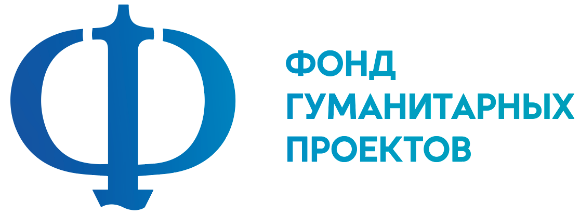 Наименование организацииПРОГРАММА ПРОФЕССИОНАЛЬНОЙ ПРОБЫПо профессиональному направлению «________»в рамках проекта по ранней профессиональной ориентации учащихся 6-9 классов общеобразовательных организаций«Билет в будущее»г.Ижевск2024Структура программы профессиональной пробы3.1. Паспорт программыСтруктура программы описана в Таблице 1.Таблица 1. Структура программыПрофессиональная среда (указать)Наименование профессионального направления (указать)Автор программы: ФИО, должность/званиеКонтакты автора: регион, город, e-mail, телефон3.2. Содержание программыВведение (5/10 мин)Краткое описание профессионального направления.Место и перспективы профессионального направления в современной экономике региона, страны, мира.Необходимые навыки и знания для овладения профессией.1-2 интересных факта о профессиональном направлении.Связь профессиональной пробы с реальной деятельностью.Постановка задачи (5 мин)Постановка цели и задачи в рамках пробы.Демонстрация итогового результата, продукта.Выполнение задания (10/20/55 мин)Подробная инструкция по выполнению задания.Рекомендации для наставника по организации процесса выполнения задания.Контроль, оценка и рефлексия (10/15/20 мин)Критерии успешного выполнения задания.Рекомендации для наставника по контролю результата, процедуре оценки.Вопросы для рефлексии обучающихся.3.3. Инфраструктурный листВ инфраструктурном листе указывается оборудование, программное обеспечение, инструменты, расходные материалы из расчета на группу или на одного человека (см. Таблицу 3). С точки зрения технического обеспечения рекомендуется выбирать задания, для выполнения которых не потребуется редкое или сверхдорогое оборудование или расходные материалы.Таблица 3. Форма инфраструктурного листаДля проведения профессиональной пробы в онлайн-формате отдельно указывается программное обеспечение и онлайн-площадки, с помощью которых осуществляется взаимодействие участников пробы с наставником, указываются технические параметры персонального компьютера и периферийной аппаратуры (камеры, микрофоны и т.п.), необходимые для проведения мероприятия. В приложении к инфраструктурному листу идет краткая текстовая инструкция по технической организации данной пробы в формате онлайн.3.4. Приложение и дополненияВ данном разделе можно указать дополнительные ссылки на литературу, фотографии и видеоролики с примерами работ, а также приложить чертежи, схемы, иные значимые инструкции (см. Таблицу 4). Ссылки должны быть корректными и открытыми для любого пользователя.Таблица 4. Дополнительные источникиПриложение №1 – … .Приложение №2 – … .Приложение 1. Перечень профессиональных направлений Профессиональное направление: Здоровая средаВрач паллиативной медициныТерапевт (врач персонифицированной медицины)Врач-онкологДиетологФармацевт (ТОП-50)СтоматологХирургМикробиологВирусологВрач-исследовательФармакологСпециалист по доклиническим исследованиямТканевый инженерБиоинформатикМенеджер медицинского учрежденияСетевой врач (врач телемедицины)ГенетикПсихолог-исследовательФельдшер (ТОП-50)Анестезиолог-реаниматологВрач-гериатрВрач-радиологМассажистОстеопатИнженер по охране окружающей средыИнженер альтернативной энергетикиЭкологБиотехнологФитопатологАрбористМетеорологКартографИнженер по лесопользованию и лесовосстановлениюМедицинская сестра / медицинский брат (ТОП-50)Специалист по экологической безопасности природных комплексов (ТОП-50)Специалист по биотехническим и медицинским аппаратам и системамПрофессиональное направление: Комфортная средаBIM-инженер-проектировщик (специалист в области информационного проектирования зданий и объектов)
Инженер-прочнистИнженер-технологИнженер по эксплуатации зданийИнженер-электроэнергетикТранспортный планировщикАрхитекторДизайнер городской средыЛандшафтный дизайнерДевелоперСити-менеджерСпециалист по взаимодействию с населениемСпециалист по земельно-имущественным отношениямЛогистАгент по недвижимостиИнженер вентиляционных системИнженер городского кадастраИнженер по механизации и автоматизации строительстваИнженер по содержанию и ремонту автомобильных дорогИнженер-строительМенеджер строительного проектаПроектировщик 3D-печати в строительствеСпециалист по доступной средеУрбанистСпециалист по созданию инфраструктуры «умного города»Прораб-вотчерАвтокриминалистИнженер путей сообщенияИнженер систем транспортного видеонаблюденияМашинист локомотиваПроектировщик интермодальных транспортных узловСпециалист по безопасности на транспортеСпециалист по сервису на транспортеВодительДежурный по железнодорожной станции/депоДиспетчерИнженер алгоритмов компьютерного зренияИнженер-конструктор транспортных системНачальник поездаМенеджер по перевозкамПомощник машиниста поездов и локомотивовПроводник пассажирского вагонаПроектировщик железнодорожных мостов и тоннелейРазработчик профессиональных железнодорожных симуляторовРазработчик систем спутникового контроля железных дорогСпециалист по инженерным сооружениямИнженер-механикВодитель-испытательАрхитектор интеллектуальных систем управленияИнженер по водному хозяйству и мелиорацииКлиматологОператор беспилотных аппаратов (ТОП-50)Специалист по управлению многоквартирным домомМастер общестроительных работ: бетонщик, каменщик, слесарь по сборке металлоконструкций, электросварщик ручной сварки (ТОП-50)Мастер отделочных строительных и декоративных работ: маляр строительный, монтажник каркасно-обшивных конструкций, облицовщик-плиточник, облицовщик-мозаичник, штукатур, резчик по камню, облицовщик синтетическими материалами (ТОП-50)Мастер по изготовлению мебели (ТОП-50)Мастер по ремонту и обслуживанию автомобилей (ТОП-50)Мастер садово-паркового и ландшафтного строительства: рабочий зеленого хозяйства, садовник, цветовод (ТОП-50)Мастер слесарных работ: слесарь по ремонту строительных машин (ТОП-50)Мастер столярно-плотничных, паркетных и стекольных работ: столяр строительный, плотник, стекольщик, паркетчик (ТОП-50)Машинист дорожных и строительных машин (ТОП-50)Машинист технологических насосов и компрессоров (ТОП-50)Монтажник санитарно-технических систем и оборудования (ТОП-50)Оператор станков с программным управлением (ТОП-50)Повар, кондитер (ТОП-50)Сварщик (ТОП-50)Специалист по обслуживанию и ремонту электронной техники (ТОП-50)Специалист по эксплуатации зданий и сооружений (ТОП-50)Специалист полиграфического производства (ТОП-50)Станочник широкого профиля (ТОП-50)Электромонтажник/электромонтер (ТОП-50)Профессиональное направление: АгросредаАгроинформатикАгроном (ТОП-50)АгрохимикВетеринарный фельдшер (ТОП-50)Генетик-селекционерЖивотноводЗооинженерОператор автоматизированной сельскохозяйственной техникиПочвоведРуководитель в агропромышленном комплексеСити-фермерСпециалист по агромелиорации (ТОП-50)Специалист по эксплуатации и ремонту сельскохозяйственной техники и оборудования (ТОП-50)Технолог продуктов общественного питания массового изготовления и специализированных пищевых продуктов (ТОП-50)ФермерПрофессиональное направление: Безопасная средаИнженер-проектировщик систем безопасностиИнженер по эксплуатации систем вооруженияСпециалист по информационной безопасности (ТОП-50)Следователь в области финансовых преступлений на рынкеСпециалист по экономической безопасностиПожарныйСпасатель МЧССпециалист по международной безопасностиПолицейскийВоеннослужащийПравозащитникСпециалист по медицине катастрофКриминалистСпециалист по психологии экстремальных ситуацийВоенный корреспондентЛетчик спасательной авиацииОперуполномоченныйСаперВоенный врачДиспетчер спасательных службПрофессиональное направление: Умная средаПсихолог-исследователь
Специалист в области воспитания (ТОП-50)ДефектологИсследователь, экспериментаторМенеджер проектов в сфере образования и наукиМетодистПедагогПедагог инклюзивного образованияПедагог-организаторУченый, научный работникR&D-менеджер (специалист в области развития и инноваций)Руководитель в сфере образованияПродюсер онлайн-курсовПедагог-психологТьюторПрограммист (ТОП-50)Разработчик мобильных приложенийСпециалист по мехатронике и мобильной робототехнике (ТОП-50)Тестировщик программного обеспечения (ТОП-50)Сетевой и системный администратор (ТОП-50)Веб-аналитикАналитик BigData (специалист по работе с большими данными)UX-дизайнер (проектировщик пользовательских интерфейсов)
Гейм-дизайнерДизайнер виртуальных мировИнженер IoT (Интернет-вещей)Разработчик беспилотных систем управленияКонструктор нейронных сетейСпециалист по информационным кабельным сетямСпециалист по обслуживанию роботизированного производства (ТОП-50)SMM-менеджер (специалист по маркетингу в социальных сетях)Data scientist (специалист по данным)
ФизикДизайнер космических объектовИнженер аэрокосмических системИнженер связиИнженер систем жизнеобеспеченияКосмонавт-исследователь Специалист по авиационной и космической медицинеСпециалист по дистанционному зондированию ЗемлиМастер контрольно-измерительных приборов и автоматики (ТОП-50)Инженер-исследовательМенеджер по качествуНаноинженерСервисный инженерЛаборант химического анализаХимик-аналитикЭлектрохимикХимик-технологМатериаловедИнженер-приборостроительИнженер-радиотехникСпециалист в области воспитанияСпециалист индустрии красоты: парикмахер, специалист по предоставлению бытовых косметических услуг (ТОП-50)Специалист по монтажу и технической эксплуатации холодильно-компрессорных машин и установок (ТОП-50)Администратор баз данных (ТОП-50)Бэкенд-разработчик (ТОП-50)Фронтенд-разработчик (ТОП-50)Специалист по интеллектуальным интегрированным системам (ТОП-50)Специалист по машинному обучению (ТОП-50)Специалист по сбору цифрового следа (ТОП-50)Разработчик Web- и мультимедийных приложений (ТОП-50)Технический писатель (ТОП-50)Профессиональное направление: Креативная средаЖурналистИсторикИскусствоведФотографПисательБренд-менеджерДизайнер одеждыМультимедиа-дизайнерКуратор мультимедийных выставокРежиссерScience-художник (специалист, создающий арт-объекты, в основе которых лежат точные научные расчеты)
ПродюсерМузыкантАрхитектор виртуальной реальностиКультурологАктерАрхеологАрхивист/специалист по работе с документами и архивами (в т.ч. электронными) (ТОП-50)БиблиотекарьРеставраторСпециалист по 3D-моделированиюСпециалист по оцифровке фондовЭкскурсоводКорреспондентРедакторОператорЗвукорежиссерМонтажерКонтент-менеджерКопирайтерВедущийФотокорреспондентData-журналист (журналист, собирающий и анализирующий данные)
КлипмейкерСценаристКорректорДизайнер графики/графический дизайнер (ТОП-50)Креативный менеджерБайерВизуальный мерчандайзерТренд-аналитик в области дизайна одеждыFashion-стилист (специалист, который создает внешний образ человека)
Профессиональное направление: Социальная средаВоспитатель детского садаГувернерКомьюнити-менеджерМенеджер местного сообществаСоциолог городского пространстваСоциологМенеджер по работе с клиентамиПродавец-консультантПродавец-кассирБаристаОфициантСпециалист по гостеприимству: администратор отеля (ТОП-50)Менеджер по туризмуСпециалист по оказанию государственных услуг в области занятости населенияСоциальный работникСпециалист по работе с молодежьюМенеджер краудфандинговых и краудинвестинговых платформВолонтерКарьерный консультантОмбудсмен/уполномоченный по правам человекаПрофессиональное направление: Деловая средаАналитик деловой разведкиАнтикризисный менеджерГосударственный служащийДипломатПолиттехнологРегионоведСпециалист по государственному и муниципальному управлениюЭкономист-международникФинансовый аналитикЮристHR-менеджер
ИнкассаторАудиторПолитологСпециалист в области международных отношенийПресс-секретарьПредприниматель малого бизнесаБухгалтерБанковский служащийМаркетолог-аналитикАдвокатPR-менеджер
Профессиональное направление: Индустриальная средаПромышленный дизайнер (ТОП-50)Специалист по аддитивным технологиям (ТОП-50)Инженер-испытательИнновационный менеджерТехнологВзрывникГеодезистГеологГеонавигаторГеммологГорный инженер-обогатительИнженер по бурениюМаркшейдерМашинист буровой установкиМинералогСистемный горный инженерСпектроскопистСпециалист сейсморазведочных работШахтерГорнопроходчикИнженер окрасочного производства в автомобилестроенииФизик-аэродинамикАвиаконструкторАвтомеханикИнженер-конструктор (автомобилестроение)Инженер по электрооборудованию (автомобилестроение)Транспортный инженерДизайнер автомобильных интерьеровИнженер-кораблестроительДизайнер транспортных средствИнженер-металлургКонтролер металлургического производстваПроектировщик оборудования порошковой металлургииОператор гидропрессовСпециалист по обработке металлов давлениемИнженер-металловедСпециалист производства тугоплавких неметаллических и силикатных материалов и изделийОператор линии по обработке цветных металловСпециалист по литейному производствуГлазирИнженер по металлургическим машинам и оборудованиюСистемный инженер интеллектуальных энергосетейИнженер по эксплуатации нефтегазотрубопроводовИнженер-физикИнженер по строительству атомных электрических станцийИнженер-проектировщик тепловых сетейИнженер солнечных электростанцийИнженер-гидротехникИнженер-энергетикМенеджер нефтегазовых проектовСпециалист по энергоэффективности и энергосбережениюПроектировщик высоковольтных линий электропередачИнженер-электрикСпециалист по изготовлению швейных и меховых изделий (ТОП-50)МодельерПортной-закройщикПроектировщик новых тканейКонтролер качества текстильных изделийОтделочник тканиОператор раскройного оборудованияРециклинг-технологРаклистХудожник по костюмамЛаборант по контролю качества сырья, реактивов, промежуточных продуктов, готовой продукции, отходов производства (ТОП-50)Специалист по инженерному дизайну (ТОП-50)Специалист по монтажу телекоммуникационного оборудования (ТОП-50)Специалист по неразрушающему контролю / дефектоскопист (ТОП-50)Специалист по обслуживанию воздушных перевозок и авиационных работ (ТОП-50)Специалист по производству и обслуживанию авиатехники (ТОП-50)Специалист по системам радиосвязи, мобильной связи и телерадиовещания (ТОП-50)Специалист по технологиям машиностроительного производства (ТОП-50)Приложение 2. Перечень нозологических группПри разработке программ, рекомендованных участникам с инвалидностью и ОВЗ по той или иной нозологической группе, рекомендуем использовать «Методические рекомендации по перечню рекомендуемых видов трудовой и профессиональной деятельности инвалидов с учетом нарушенных функций и ограничений их жизнедеятельности» (Приказ Минтруда России от 04.08.2014 г. № 515 https://rosmintrud.ru/docs/mintrud/orders/268).Приложение 3. Примеры программ профессиональной пробыI «КОНДИТЕР»1. Паспорт программы профессиональной пробыПрофессиональная среда: комфортнаяНаименование профессионального направления: повар, кондитерАвтор программы: Мария Петровна И., преподаватель.Контакты автора: Оренбургская обл., город Оренбург, e-mail, телефон.2. Содержание программыВведение (5/10 мин)1. Краткое описание профессионального направления. Кондитер – это профессиональный повар, занимающийся приготовлением кондитерских изделий и десертов. Кроме технического навыка, эта профессия подразумевает художественный вкус для оформления работ. Кондитер готовит кондитерские изделия на кондитерских фабриках и в специализированных цехах хлебозаводов. Приготавливает различные виды теста, начинок, кремов по заданной рецептуре. Выпекает и украшает продукцию. Проверяет вес готовых изделий. Использует ручные инструменты, механическое и электромеханическое оборудование. Для деятельности необходимы тонкая вкусовая и обонятельная чувствительность, тонкое цветоразличение, хорошая зрительно-двигательная координация (на уровне движений рук). Он должен уметь производить обработку исходного сырья в соответствии с его свойствами, приготавливать и отделывать различные виды кондитерских изделий.2. Место и перспективы профессионального направления в современной экономике региона, страны, мира. Люди, имеющие специальность кондитера, устраиваются в организации общепита: рестораны, кафе, столовые. Кондитеры высшего разряда могут рассчитывать на место в самых престижных заведениях. Люди с этой специальностью также требуются в штатах хлебокомбинатов и заготовочных фабрик. Работа кондитера достаточно высоко ценится, и специалисты данной профессии получают хорошую зарплату. Что касается карьерного роста, то профессионал высшего разряда может стать руководителем кондитерского производства, начальником цеха или бригадиром. Те же, кто хочет попробовать себя в бизнесе, могут открыть частную кондитерскую.3. Необходимые навыки и знания для овладения профессией. Мода и тенденции в сфере кулинарии постоянно меняются, так что кондитеру необходимо всегда быть в курсе актуальных новинок.Специалист должен уметь:- проверять качество сырья на предмет его соответствия санитарным правилам и нормам;- выбирать инвентарь, необходимый для процесса приготовления блюд;- применять различные технологии в приготовлении десертов и их оформлении;- оценивать качество готовых десертов;- хранить сырье и готовые изделия с использованием оптимального температурного режима.Специалист должен знать:- физиологию питания человека;- пищевую ценность продуктов;- особенности хранения сырья и готовых десертов;- рецепты различных сладостей и технологию их приготовления;- санитарно-гигиенические требования к процессу приготовления десертов.4. 1-2 интересных факта о профессиональном направлении. Первые школы для поваров появились около 400 года нашей эры в Древнем Риме под руководством повара Апиция. Кулинарное искусство в те времена достигло больших высот. Некоторые блюда могли стоить целые состояния.Но самым известным кулинаром был признан Поль Бокюз. Он происходил из старинной династии поваров, был обладателем трех звезд «Мишлен», кавалером ордена Почетного легиона и непререкаемым авторитетом. В 1989 году он получил титул «Шеф-повар века».5. Связь профессиональной пробы с реальной деятельностью. Изготовление изделий из бисквитного полуфабриката является одной из необходимых компетенций кондитера.Постановка задачи (5 мин)1. Собрать и оформить из бисквитного полуфабриката капкейк, используя творческий подход к выполнению задания.2. Продемонстрировать итоговый результат, продукт. Демонстрируется вариант готового оформления.Выполнение задания (55 мин)1. Технология сборки и оформление капкейковНа 1 капкейк (вес готового изделия 130-150 гр.):- готовый бисквитный полуфабрикат;- крем-чиз – 100 гр.;- джем – 10 гр.;- посыпка кондитерская – 5 гр.Шаги:1. Взвесить необходимое количество крем-чиза, джема для сборки 1 капкейка;2. Отрезать кончик кондитерского мешка на высоте 2-3 см;3. Выбрать насадку для оформления в зависимости от желаемого результата:-оформление шапочкой и посыпкой – насадка «звезда»;-оформление цветами – насадка «цветок»;4. Разместить насадку в кондитерском мешке и наполнить его крем-чизом выбранного цвета;5. В бисквитном полуфабрикате ложкой сделать выемку для начинки. Начинить капкейк джемом;6. Оформить капкейк;7. Продемонстрировать готовое изделие.2. Рекомендации по организации процесса выполнения задания:Наставник наглядно демонстрирует процесс подготовки полуфабрикатов, сборки и оформления кондитерского изделия.Во время самостоятельной работы учащихся наставник обходит рабочие места, следит за организацией рабочего места, санитарией, правильным ведением технологического процесса, оказывает помощь в подготовке и приготовлении, акцентируя внимание на выполнении правильных приемов работы.При необходимости приостанавливает работу, указывая на ошибки, в последующем объясняя причины и способы их устранения.Контроль, оценка и рефлексия (20 мин)1. Критерии успешного выполнения задания:- соблюдение техники безопасности, правил санитарии и личной гигиены;- способность проявлять творчество при изготовлении кондитерских изделий;- умение работать по образцу;- соблюдение технологии приготовления блюд и изготовлении кондитерских изделий.2. Рекомендации по контролю результата, процедуре оценкиГотовое кондитерское изделие должно соответствовать образцу по:- составу – бисквитный полуфабрикат, джем, крем-чиз, посыпка (если она присутствует на образце);- весу – готовое изделие должно соответствовать образцу, допускается отклонение по весу до 20 гр.;- внешнему виду – оформление должно соответствовать образцу, допускаются отклонения в цвете (по желанию, как проявление творчества).3. Вопросы для рефлексии:- вызвал ли у вас интерес процесс сборки и оформления кондитерского изделия?- что для вас было самым интересным в профессиональной пробе?- какими навыками должен обладать повар, кондитер при оформлении кондитерских изделий?3. Инфраструктурный лист4. Приложение и дополненияII «ЮРИСТ»1. Паспорт программы профессиональной пробыПрофессиональная среда: социальнаяНаименование профессионального направления: юристАвтор программы: Юлия Сергеевна С., юрист.Контакты автора: Оренбургская обл., город Оренбург, e-mail, телефон.2. Содержание программыВведение (5 мин)1. Краткое описание профессионального направления. Юристами называют специалистов в области права и юридических наук. Они применяют свои знания на практике, действуя в рамках полномочий, которые определены для них законом. Короткое официальное описание лишь частично раскрывает сущность профессии. На деле от этих профессионалов зависят судьбы отдельных людей и целых стран. Наличие у гражданина юридического образования делает его более защищенным в обществе, дает широкие карьерные перспективы. Чтобы сделать выбор было легче, предлагаем список юридических профессий, востребованных на рынке труда: юрист; судья; судебный пристав; прокурор; адвокат; следователь; юрист-международник; корпоративный юрист; юрисконсульт; нотариус.2. Место и перспективы профессионального направления в современной экономике региона, страны, мира. Профессия юриста зародилась в античные времена, в Древнем Риме, когда разрешением споров и судебной деятельностью вместо жрецов занялись патроны. Постепенно появились суды, защитники, судьи, обвинители. И тогда, и сейчас законы основаны на библейских заповедях. В России развитие права связано с именем Петра Первого. Современная юриспруденция объединяет судебную систему, законы, нормы права, способы контроля их выполнения. Обязанности юриста зависят от сферы его деятельности. В любом случае его работа состоит в подготовке юридических документов, изучении информации, консультировании, представлении интересов клиента в государственных органах, суде, перед контрагентами. В некоторых фирмах от юриста требуется вести отчетность, переводить документы и прочее.3. Необходимые навыки и знания для овладения профессией. Тот, кто избрал для себя профессию юриста, должен быть ответственным, честным, порядочным, стрессоустойчивым, неподкупным, обладать хорошей памятью, уметь владеть собой, быстро принимать решения и не теряться в критической ситуации. Обязательными являются высокие нравственные принципы и обостренное чувство долга. Также важны красноречие, хорошее знание родного языка, коммуникабельность. Юрист обязан постоянно развиваться и расти в профессиональном плане.Независимо от специализации, юрист должен быть хладнокровным и беспристрастным. В работе ему пригодятся эрудиция и начитанность, креативность. Последнее качество в последние годы становится особенно важным. Сегодня любой гражданин может найти в Интернете данные о законах, общепринятых способах решения того или иного вопроса, но нередко этого оказывается мало. Юрист должен уметь подойти к проблеме с нестандартной стороны, чтобы решить ее в пользу клиента.Профессия юриста подразумевает доскональное знание Конституции, законодательства, всех видов права, основ делопроизводства. Также необходимо разбираться в экономике, методах криминалистики, производстве, управлении, организации труда, логике и психологии. Юрист должен уметь использовать свои знания на практике, определять факты правонарушений и меру наказания, восстанавливать права.В основе работы любого юриста лежит знание основ права. В это обширное понятие входят законы, инструкции, нормативные акты. Даже при выборе конкретного направления у работника должно быть понимание базовых моментов по всем отраслям юриспруденции. Положения нормативно-правовых актов часто перекликаются между собой.4. 1-2 интересных факта о профессиональном направлении. Доходы юристов колеблются от нескольких тысяч рублей до миллионов долларов в месяц.В юриспруденции самая жесткая конкуренция. Причем сложности могут возникать не только на начальном этапе карьеры. Профессионалам с опытом и авторитетом надо постоянно развиваться и совершенствовать навыки, чтобы их не обошли более амбициозные коллеги.В РФ более 60% выпускников юридических вузов не работают в соответствии со специализацией, но при этом активно используют свои знания в профессиональной деятельности.5. Связь профессиональной пробы с реальной деятельностью. Знание нормативных актов и умение логически мыслить – основа работы юриста.Постановка задачи (5 мин)1. Постановка цели и задачи в рамках пробы. Из представленной на экране ситуации предлагается сделать выводы на основе правовых представлений и логики.2. Демонстрация итогового результата, продукта. Пример ситуации в правовом аспекте.Выполнение задания (20 мин)1. Прочитать ситуационное задание:1. Ирина и Олег решили пожениться. Они подали заявление в ЗАГС, однако в день регистрации брака Олега отправили в командировку. Чтобы не менять планы, Олег попросил своего близкого друга Сергея прийти на регистрацию брака и совершить регистрацию от его имени на основании доверенности, выданной Олегом на имя Сергея. Будет ли брак Олега и Ирины зарегистрирован?2. При разводе Ольги и Павла одним из спорных объектов имущества супругов была детская мебель в комнате их несовершеннолетнего сына, которого суд определил проживать с Ольгой, т.е. матерью несовершеннолетнего. Какое решение примет суд по данной мебели и почему?Изучить ситуационное задание (3 мин).Ответить на вопрос.2. Рекомендации для наставника по организации процесса выполнения задания. Наставник поочередно взаимодействует с участниками. При необходимости поясняет задание. Основное время отводится на высказывание мнений.Контроль, оценка и рефлексия (15 мин)1. Критерии успешного выполнения задания. Задание выполнено, если обучающиеся аргументировали свой ответ в правовом аспекте и с позиции здравого смысла.2. Рекомендации для наставника по контролю результата, процедуре оценки. Наставник дает обратную связь, указывает на то, насколько обучающемуся удалось справиться с заданием. Дает правильный ответ с точки зрения законодательства РФ.3. Вопросы для рефлексии учащихся:-·какие новые знания, умения и навыки были приобретены?- что показалось интересным, а что – нет при прохождения пробы?3. Инфраструктурный лист4. Приложение и дополненияIII «ИНЖЕНЕР ПО БУРЕНИЮ»1. Паспорт программы профессиональной пробыПрофессиональная среда: индустриальнаяНаименование профессионального направления: инженер по бурениюАвтор программы: Ирина Валерьевна Б., педагог.Контакты автора: Республика Карелия, г. Петрозаводск, e-mail, телефон.2. Содержание программыВведение (5 мин)1. Инженер по бурению занимается организацией и контролем процесса бурения скважин. Инженер по бурению – это человек, который задействован не только в строительных работах, но и в испытаниях новых скважин, поиске минеральных вод и полезных ископаемых. В обязанности входит работа с буровым оборудованием, а также контроль над подчиненными (специалистами из этой же сферы, находящимися ниже по профессиональной иерархии).2. В настоящий момент нефтегазодобывающий комплекс страны переживает бурный рост и развитие. Профессия инженера по бурению имеет отличные позиции в среднесрочной перспективе. Такие специалисты будут востребованы, пока будет существовать потребность в углеводородах.3. Люди, выбравшие эту профессию, должны быть готовы к тому, что во время работы придется обходиться без комфортных бытовых условий.Какие знания, умения и навыки должны быть у инженера по бурению? Он должен:- знать основы картографии, геодезии, геологии;- знать СНИПы (Строительные нормы и правила), ГОСТы (Межгосударственный стандарт) и специализированную документацию;- знать основы организации топографо-геодезических работ на объекте;- уметь читать техническую документацию;- иметь склонность к работе с техникой;- проявлять активность и быть физически подвижным;- проявлять физическую выносливость.4. Особенностью этой профессии считается работа вахтовым методом. В большинстве случаев вахта продолжается 3-4 недели. Следует отметить, что в сутки придется работать по 12 часов, при этом во время вахты выходных у инженеров по бурению нет.5. Работа с образцами и картой – неотъемлемая часть работы инженера по бурению. Каждый инженер по бурению обязан уметь проводить вышеперечисленные манипуляции на практике.Постановка задачи (5 мин)1. Вводим обучающихся в моделируемую ситуацию: в одной геологической группе произошла нештатная ситуация: все образцы перепутаны. Обучающийся получает задачу сопоставить описание полученного керна, разрезов, геологической карты, номеров образцов и восстановить картину работ.2. Демонстрация корректного соответствия.Выполнение задания (20 мин)1. Подробная инструкция по выполнению задания:- введение в проблему;- обучающиеся получают геологическую карту и геологические разрезы к ней, их задача определить на местности линии разрезов;- далее обучающиеся получают карту с нанесенной сетью буровых работ – их задача определить, по каким из линий разреза проходят буровые скважины, определить номер скважины и приблизительный состав;- обучающимся предлагается, опираясь на полученный результат, восстановить полевой материал и привязать симуляцию образцов керна сначала к конкретной скважине, а позже к конкретному месту на карте;- обучающимся предлагается представить полученный результат.2. Наставник наблюдает и помогает при необходимости.Контроль, оценка и рефлексия (15 мин)1. Критерии успешного выполнения задания.Задание считается успешно выполненным, если обучающиеся смогли восстановить не менее 70% картины полевых работ.2. Рекомендации для наставника по контролю результата, процедуре оценки.Наставник должен контролировать правильность проведения манипуляций, при необходимости – помочь.3. Вопросы для рефлексии:- почему отрасль не теряет своей актуальности?- совпали ли ваши представления с реальной деятельностью?- что было самым сложным?- какой этап работы вызывал наибольшие трудности?- какой этап показался вам самым важным?- что получилось лучше всего?- хотели бы вы работать в сфере буровых работ?3. Инфраструктурный лист4. Приложение и дополненияIV «ДИЗАЙНЕР ОДЕЖДЫ»1. Паспорт программы профессиональной пробыПрофессиональная среда: креативнаяНаименование профессионального направления: дизайнер одеждыАвтор программы: Татьяна Юрьевна Е., преподаватель.Контакты автора: Алтайский край, г. Барнаул, e-mail, телефон.2. Содержание программыВведение (10 мин)1. Краткое описание профессионального направления. Направление деятельности – специалист легкой промышленности, занимающийся проектированием и созданием швейных изделий. В сферу профессиональной деятельности дизайнера одежды входит также разработка концепций коллекций одежды, подбор тканей и фурнитуры, составление технической документации, сопровождающей производство одежды.Дизайн – сфера деятельности человека, продуктом которой является предметный мир. Дизайнер стремится сделать окружающие предметы не только технически целесообразными, но и удобными, красивыми. Дизайнер одежды занимается проектированием и созданием образов, соответствующих современным модным тенденциям. Сегодня дизайнер одежды – обширная специальность, которая включает в себя направления работы художника-модельера и конструктора, стилиста и имиджмейкера.В связи с развитием промышленного способа изготовления вещей и массовым их потреблением, профессия дизайнера становится очень востребованной. Одним из направлений творческой проектной деятельности является дизайн одежды – искусство создания костюма, который соединяет в себе свойства как утилитарного комплекса, так и художественного произведения. Поэтому осуществление профессиональной пробы «Дизайнер одежды» позволит познакомить школьников не только с данной профессией, но и с целой современной востребованной на рынке труда профессиональной областью.2. Место и перспективы профессионального направления в современной экономике региона, страны, мира. Мода – одно из сложных явлений современной жизни, которая ярко представляет социальный статус человека и призвана удовлетворять эстетические потребности людей самых разных социальных групп. Кроме того, мода оказывает большое влияние на мировую экономику, современное общество и окружающую среду. Современная модная индустрия представляет собой самостоятельный сектор экономики, включающий в себя производство и сбыт модных товаров (одежды, обуви, аксессуаров). Особенностями этого креативного сектора является крайний динамизм, быстрая скорость изменения всех процессов, жесткая конкуренция между модными брендами.Специалисты, владеющие компетенцией «Дизайнер одежды», могут профессионально реализовываться в работе предприятий легкой промышленности: проектно-конструкторских бюро, специализированных швейных предприятий, производственных швейных объединений; авторских студий дизайна и текстиля.3. Необходимые навыки и знания для овладения профессией. Профессионально важные качества: работа дизайнера одежды требует как специальных навыков ее кройки и шитья, так и знания истории костюма, разных стилей и направлений. Обязательным компонентом профессиональной деятельности дизайнера одежды является творческий подход, хороший вкус, чувство меры и стиля. При работе с клиентом необходимо учитывать его пожелания, умение подчеркнуть достоинства его фигуры и внешности в целом и скрыть недостатки, подчеркнуть индивидуальность его характера, статус.Специфика профессиональной деятельности дизайнера костюма заключается в гармоничном соединении различных аспектов творческой деятельности: эстетического и утилитарного. Дизайн одежды требует творческого мышления, знаний последних тенденций моды и оборудования. Участникам творческой пробы необходимо в дальнейшем развивать такие качества личности, как любознательность, креативность, концентрация внимания и стремление к развитию.4. 1-2 интересных факта о профессиональном направлении. Общий объем глобального рынка одежды – ключевого модного товара – в настоящее время, по данным MarketLine, составляет порядка 1,4 трлн долларов (почти 2% мирового ВВП, согласно статистике Международного валютного фонда). По прогнозам, в ближайшей перспективе рынок будет расти на 4-5% в год. Среди макрорегионов в лидерах находится Азиатско-Тихоокеанский регион (37%), Северная Америка (23%) и Европа (23%). Лидерство азиатских стран, в частности Китая, объясняется массовым размещением производств, а также растущим внутренним спросом.5. Связь профессиональной пробы с реальной деятельностью. Выполнение эскиза модели одежды является важной и обязательной частью профессиональной деятельности, поэтому проба и оценка достигнутого результата помогут школьнику определиться со сферой интересов, имеющихся у него способностей и склонностей.Также профессиональная проба предполагает погружение в терминологию профессии, увлечение учащихся примерами лучших произведений кутюрье и дизайнеров моды, актуальных разработок в области дизайна одежды. В ходе выполнения задания школьник сможет оценить свои навыки, заинтересоваться возможностями их развития в городе, регионе, получения профессионального образования в области дизайна.Постановка задачи (5 мин)1. Постановка цели и задачи в рамках пробыВ процессе выполнения профессиональной пробы обучающиеся получают общее представление о профессии «Дизайнер одежды»; знакомятся с качествами личности, необходимыми для работы в данной области, с трудностями профессиональной деятельности и ее привлекательными сторонами; получают информацию о формах профессионального обучения, о возможностях трудоустройства и профессионального роста.В качестве задания школьникам предлагается выполнить эскиз модели одежды методом «от пятна», дополнить изображение гелевыми ручками, развив идею от абстрактного изображения до подробно представленной модели одежды, головного убора, обуви и аксессуаров, являющихся частью ансамбля. Эскиз выполняется в смешанной технике, задание вариативно в возрастном и половом параметре модели, сезонности, наборе дополнений (головной убор, аксессуар и т.п.).2. Демонстрация итогового результата, продуктаУчастники профессиональной пробы вставляют готовые эскизы в общей экспозиции, обмениваются впечатлениями, получают комментарии руководителя профессиональной пробы.Выполнение задания (55 мин)1. Подробная инструкция по выполнению задания. На листе бумаги формата А3 нанести акварельные краски в свободном порядке. После высыхания красок пофантазировать и увидеть в цветовых пятнах силуэт будущей модели, масштаб изображения, детали. Дополнить изображение в графической технике гелевыми ручками, проработав конструкции моделей, цветовое решение, детали. Также необходимо разработать название /девиз модели и включить шрифтовые элементы в общую композицию.2. Рекомендации для наставника по организации процесса выполнения задания. Каждое занятие включает теоретический и практический блок, предполагающий эскизирование. Он предусматривает достаточно высокий уровень самостоятельности каждого участника. Руководителю профпробы необходимо дать участникам не только теоретическую базу, но и сформировать их личностное отношение к полученным знаниям, а также научить применять эти знания в своей практической деятельности.Необходимо стимулировать творчество участников пробы, помогая раскрепостить фантазию, подсказать возможные варианты дополнения модели головными уборами разных форм, подходящих по стилю, образу, сезонности.Форма практической работы представляет собой создание эскиза (модельерского наброска) и дизайн (анализ костюма). В конце пробы организуется просмотр-презентация эскизов с аннотацией автора и обсуждением.Контроль, оценка и рефлексия (20 мин)1. Критерии успешного выполнения задания:- выразительность дизайн-решения;- стилистическое единство модели, головного убора, аксессуара;- техническое качество исполнения эскиза (аккуратность, отсутствие потертостей, уверенный штрих, понимание особенностей смешанной техники исполнения).Степень соответствия каждому критерию оценивается от 0 до 10 баллов; максимальное количество баллов – 30.2. Рекомендации для наставника по контролю результата, процедуре оценки. В первую очередь, необходимо обращать внимание на самостоятельность и оригинальность мышления участника пробы, стремление создать выразительный эскиз, пусть даже и содержащий ошибки в пропорциях, анатомии фигуры и др.3. Вопросы для рефлексии учащихся:- интересно ли вам было выполнять работу?- хотелось ли вам попробовать выполнить задание еще раз, но по-другому?- анализируя работы других ребят, узнали ли вы для себя новые приемы, научились ли необычным графическим приемам и т.д.? 3. Инфраструктурный лист4. ПриложениеДля реализации подготовительного этапа профессиональной пробы «Дизайнер одежды» требуется мастерская (кабинет либо аудитория), оснащенная:- маркерной доской для показа руководителем профпробы вариантов размещения эскиза в формате, записи терминов и формирования перечня элементов здания;- мультимедийным проектором для демонстрации презентационного и иллюстративного материала;- рабочими местами обучающихся для конспектирования информации, выполнения творческого задания.V «ПОЖАРНЫЙ»1. Паспорт программы профессиональной пробыПрофессиональная среда: безопаснаяНаименование профессионального направления: спасательАвтор программы: Елена Михайловна Л., преподаватель.Контакты автора: Московская обл., г. Красногорск, e-mail, телефон.2. Содержание программыВведение (5 мин)1. Краткое описание профессионального направления. Аварийно-спасательные работы – это действия по спасению людей, материальных и культурных ценностей, защите природной среды в зоне чрезвычайных ситуаций (ЧС), локализации чрезвычайных ситуаций и подавлению или доведению до минимально возможного уровня воздействия характерных для них опасных факторов.В широком смысле спасатель – это любой человек, приходящий на помощь пострадавшим в чрезвычайной ситуации. В узком, профессиональном смысле, спасатель – это тот, кто помощь ближним превращает в свою специальность, ежедневно сталкиваясь с новыми чрезвычайными ситуациями, каждая из которых по-своему уникальна; применяет знания, умения и навыки, особое оборудование для того, чтобы спасти жизнь тем, кто попал в беду. В России закон определяет профессионального спасателя как гражданина подготовленного и аттестованного для проведения аварийно-спасательных работ.2. Место и перспективы профессионального направления в современной экономике региона, страны, мира. В России спасатель – сотрудник Министерства чрезвычайных ситуаций, который проводит аварийно-спасательные работы. При обрушении зданий и сооружений спасает людей из-под завалов, ищет пострадавших после наводнений и землетрясений, а также тех, кто, предположительно, заблудился в лесу, в горах или утонул. Тогда спасатели прочесывают леса, погружаются в водоемы, занимаются поиском с воздуха. Кроме того, спасатели проводят разъяснительную работу с населением: рассказывают, как вести себя в чрезвычайных ситуациях, как их предотвратить.3. Необходимые навыки и знания для овладения профессией. Для того, чтобы стать сотрудником МЧС, спасателем, нужно иметь такие качества, как:- выносливость;- устойчивость нервной системы;- собранность, внимательность;- ловкость и физическая сила;- хорошая реакция;- взаимовыручка;- сообразительность;- дисциплинированность;- умение принимать решение и нести за него ответственность;- навыки командной работы.4. 1-2 интересных факта о профессиональном направлении. Мы бесконечно тренируемся на учебных тренажерах и полигонах, где имитируются условия различных ЧС до тех пор, пока это не войдет в привычку.Наше обмундирование довольно тяжелое. Добавьте к этому кислородный баллон и прочие инструменты, и вы сможете понять, почему мы должны быть в хорошей форме.5. Связь профессиональной пробы с реальной деятельностью. В пробу входят обязательные элементы работы спасателя.Постановка задачи (5 мин)1. Постановка цели и задачи в рамках пробы. Участнику программы профессиональной пробы необходимо: надеть боевую одежду пожарного (БОП), преодолеть полосу препятствий и эвакуироваться из зоны ЧС, а затем произвести тушение условного пожара.2. Демонстрация итогового результата, продукта. Перед началом программы профессиональной пробы необходимо продемонстрировать профессиональные навыки по надеванию БОП, преодолению полосы препятствий и эвакуации из зоны ЧС.Выполнение задания (20 мин)1. Подробная инструкция по выполнению заданияАлгоритм выполнения профессиональной пробы:1. Надеть БОП;2. Подсоединить рабочую рукавную линию со стволом Б к патрубку пожарной колонки (ПГ);3. Преодолеть с рукавом полосу препятствий (завалы):- первый этап полосы препятствий: перепиливание деревянного бруса при помощи ножовки;- второй этап полосы препятствий: проползание под стабилизированнной плитой;- третий этап полосы препятствий: перекусывание кабеля без напряжения при помощи диэлектрических кусачек;4. Выйти на позицию ствольщика;5. Поднять руку вверх и дать команду «Готов!» на подачу воды.2. Рекомендации для наставника по организации процесса выполнения задания. Необходимо контролировать процесс выполнения задания и стараться отслеживать следование технике безопасности – для исключения возможности получить травму во время выполнения задания.При возникновении вопросов или при неверном исполнении оказать помощь в исправлении или начале выполнения задания сначала.Контроль, оценка и рефлексия (15 мин)1. Критерии успешного выполнения задания. Необходимо удостовериться, чтобы у участников получилось выполнение задания согласно образцу, который демонстрировался в начале профессиональной пробы.2. Рекомендации для наставника по контролю результата, процедуре оценки. Каждый участник должен выполнить задание в точности с образцом, соблюдая правила техники безопасности. При обнаружении недочетов необходимо их исправить (исправление осуществляет либо сам участник, самостоятельно, после полученной инструкции от наставника – либо наставник в присутствии участника, проговаривая выполняемые действия).3. Вопросы для рефлексии учащихся:- какие новые знания, умения и навыки были приобретены?- что изменилось в ваших представлениях о себе и жизненных планах после прохождения пробы?3. Инфраструктурный листVI «БУХГАЛТЕР»1. Паспорт программы профессиональной пробыПрофессиональная среда: деловаяНаименование профессионального направления: бухгалтерАвтор программы: Наталья Валерьевна Л., преподаватель.Контакты автора: Алтайский край, г. Барнаул, e-mail, телефон.2. Содержание программыВведение (5 мин)1. Краткое описание профессионального направления. Профессия бухгалтера – одна из древнейших и одна из самых распространенных. Бухгалтер – это специалист, в обязанности которого входит документальное ведение финансово-хозяйственного учета предприятия. Само слово «бухгалтер» возникло еще в конце XV века, когда в Римской империи был назначен первый представитель этой профессии. Оно происходит от немецкого buch — «книга» и halter — «держатель».Обязанности бухгалтера могут отличаться в зависимости от участка работы. Но в основном в его задачи входит ведение финансовой документации компании, начисление заработной платы, подготовка и сдача отчетов в налоговую инспекцию и фонды. Бухгалтер проверяет достоверность полученной информации и контролирует соблюдение законности при расходовании денег.2. Место и перспективы профессионального направления в современной экономике региона, страны, мира. Эксперты уверяют: бухгалтеры востребованы в любые, даже кризисные времена, ведь именно эти специалисты:- всегда в курсе того, где можно достать деньги;- умеют работать с финансами и могут научить этому других;- правильно оценивают, что необходимо продать, а что – купить;- способны спланировать будущее компании, сделать верные прогнозы и вывести организацию даже из тупиковой ситуации.3. Необходимые навыки и знания для овладения профессией. Бухгалтер должен ориентироваться в цифрах, как рыба в воде, уметь оперировать финансовыми потоками, а также быстро и правильно считать. Кроме того, этот специалист должен знать «на зубок» математику, основы экономики, статистики и финансов, трудовое и налоговое законодательство, законодательство в бухгалтерской сфере, основы экономики и аудита. Также предполагается умение работать на компьютере, в т.ч. и в специализированных бухгалтерских программах. Люди этой профессии должны, прежде всего, обладать аналитическими способностями, хорошей памятью, быть аккуратными, организованными и терпеливыми, подходить к работе крайне ответственно. Ведь несвоевременная сдача отчета или малейшая ошибка в документе может привести к серьезным проблемам для всей компании. Кроме того, бухгалтеру необходимы такие качества, как внимательность, скрупулезность и усидчивость, и он должен быть готов к монотонному труду.4. 1-2 интересных факта о профессиональном направлении. Учет возник вместе с человеческой цивилизацией 6000 лет тому назад, в тот момент, когда люди стали целенаправленно регистрировать факты хозяйственной жизни. Зарубки на деревьях, камни различных цветов, свитки папирусов были первыми техническими средствами, которые использовались для ведения учета. А привычная система учета, которую мы используем по сей день, была создана в XV веке. Создателем ее стал Л. Пачоли – математик-итальянец. В 1710 году в России появилось слово «бухгалтер», сегодня же – оно знакомо каждому.5. Связь профессиональной пробы с реальной деятельностью. Первичные расчетные и кассовые документы – основа деятельности бухгалтера.Постановка задачи (5 мин)1. Постановка цели и задачи в рамках пробы. Оформить первичные расчетные и кассовые документы, научиться заполнять реквизиты и вносить данные в бухгалтерские документы.2. Демонстрация итогового результата, продукта. Примеры заполненных бухгалтерских документов.Выполнение задания (20 мин)1. Подробная инструкция по выполнению задания:- составить приходный кассовый ордер, используя исходные данные, приведенные в таблице;- составить расходный кассовый ордер, используя исходные данные, приведенные в таблице;- оформить объявление на взнос наличными по установленной форме в соответствии с данными таблицы.- заполнить платежное поручение на основании данных, приведенных в таблице.2. Рекомендации для наставника по организации процесса выполнения задания. Ознакомить с методическими указаниями по выполнению работы, определить последовательность действий, методов и приемов выполнения работы.Контроль, оценка и рефлексия (15 мин)1. Критерии успешного выполнения задания. Первичные бухгалтерские документы заполняются корректно, в полном объеме, содержат обязательные реквизиты, наименование и дату составления документа, наименование экономического субъекта, содержание хозяйственных операций, натуральное и/или денежное измерение операции с указанием единиц измерения, должности, ФИО и подписи совершивших сделку и/или ответственных за ее оформление.2. Рекомендации для наставника по контролю результата, процедуре оценки. Оценивается правильность заполнения документов, корректность и полнота внесения указанных данных.3. Вопросы для рефлексии учащихся:Школьники высказываются одним предложением, выбирая начало фразы из списка:- сегодня я узнал…- было интересно…- было трудно…- я понял, что…- теперь я могу…- я почувствовал, что…- я научился…- у меня получилось …- я смог…- меня удивило…- урок дал мне для жизни…- мне захотелось…3. Инфраструктурный листVII «БАНКОВСКИЙ СЛУЖАЩИЙ»1. Паспорт программы профессиональной пробыПрофессиональная среда: деловаяНаименование профессионального направления: банковский служащийАвтор программы: Елена Ивановна Л., преподаватель.Контакты автора: Ростовская обл., г. Ростов-на-Дону, e-mail, телефон.2. Содержание программыВведение (5 мин)1. Краткое описание профессионального направления. Банковский служащий – это сотрудник банка, обеспечивающий работу финансового учреждения. Прежде всего, он занимается проведением банковских операций: денежными переводами, оформлением вкладов, выдачей кредитов населению и организациям, переводом валюты. Также он консультирует клиентов банка по различным вопросам, может заниматься аналитической и информационной работой, продвигать и рекламировать банковские продукты и др.2. Место и перспективы профессионального направления в современной экономике региона, страны, мира. Работа банковских служащих востребована в обществе, т.к. и обычные граждане, и крупные фирмы, и государственные учреждения каждый день стакиваются с необходимостью решения финансовых вопросов: переводят деньги со счета на счет, получают заработную плату на банковские карты, оплачивают коммунальные платежи, оформляют кредиты, помещают деньги во вклады и многое другое. В рамках банковской системы для карьерного роста существуют хорошие перспективы. Данная профессия широко востребована на рынке труда и дает возможность успешного быстрого карьерного роста. Достаточно высокая оплата труда сочетается с расширенными социальными гарантиями, которые предоставляет большинство банков своим служащим. При этом надо понимать, что для этого вида деятельности характерна высокая профессиональная конкуренция; соответственно, требования к претендентам на высокую должность крайне высокие: помимо специального образования, потребуется способность к высокой концентрации внимания, памяти, активизация мышления и эмоциональной сферы. После приобретения определенного опыта и при наличии необходимых деловых качеств, специалист может рассчитывать на должность руководителя среднего звена, начальника отдела, должность управляющего в региональном представительстве и т.д.3. Необходимые навыки и знания для овладения профессией. В зависимости от сложности решаемых задач обязанности банковских служащих реализуют специалисты разного уровня подготовки – это и специалисты банковского дела со средним профессиональным образованием (колледжи), и специалисты с высшим образованием (бакалавры или магистры). Банковские работники отличаются эрудированностью, любознательностью, рациональностью, аналитическим складом ума.4. 1-2 интересных факта о профессиональном направлении. Слово «банк» пришло в русский язык из итальянского, где «banco» – стол, прилавок, скамья, на которые менялы и торговцы выкладывали деньги. Предшественниками банков считаются меняльные лавки и лавки ювелиров, хранивших деньги клиентов вместе со своим золотом.В России первый банк появился в 1754 году. Дворянский Заемный банк, созданный по указу Елизаветы I, выдавал займы представителям дворянского сословия. Со временем подобные учреждения расширили свои функции и перестали быть привилегией для отдельного слоя общества.5. Связь профессиональной пробы с реальной деятельностью. Одно из главных направлений работы банковского служащего связано с выдачей кредитов населению. Ведь в настоящий момент сложно найти человека, который хотя бы раз в жизни не оформлял кредит в банке. Кредитный специалист – это сотрудник финансовой организации, который отвечает за услуги кредитования.Постановка задачи (5 мин)1. Постановка цели и задачи в рамках пробы. В банк в отдел по кредитованию физических лиц поступила заявка на получение потребительского кредита. Необходимо рассчитать платеж по запрашиваемому кредиту в соответствии с доходами и расходами клиента и максимальную сумму кредита.2. Демонстрация итогового результата, продукта. Рассчитан максимальный платеж по кредиту. Рассчитана максимальная сумма кредита. Оформлено Заключение о возможности предоставления кредита.Выполнение задания (20 мин)1. Подробная инструкция по выполнению задания:1) Внимательно ознакомьтесь с заявкой на получение потребительского кредита.2) Рассчитайте «чистый» доход (ЧД) заемщика. Для этого из суммы всех его доходов, указанных в заявке, вычтите все его обязательные ежемесячные платежи (все расходы).3) Рассчитайте максимальный ежемесячный платеж (Пл), используя формулу: Пл = ЧД * 0,4. Поправочный коэффициент 0,4 в данном случае означает, что 40% от «чистого» (свободного) дохода заемщика пойдет на уплату ежемесячного платежа по кредиту.4) Рассчитайте максимальную сумму кредита (Макс. сум.), используя формулу: Макс. сум. = (Пл * Чмес) : (1 + Проц. ставка : 100 * Чмес : 12). Процентная ставка по данному кредиту составляет 11,9% годовых.5) Если максимальная сумма кредита, которую вы рассчитали, выше той, что запрашивал клиент, то данную заявку можно одобрить.6) Заполните Заключение о возможности предоставления кредита.2. Рекомендации для наставника по организации процесса выполнения задания. Каждый участник работает индивидуально за компьютером. Все расчеты производятся на калькуляторе.Наставник связан с участниками посредством любого Интернет-ресурса с возможностью прямой видеосвязи и общения через чат. Он также выполняет работу на компьютере, но с обязательной демонстрацией рабочего стола или заранее загруженных медиа-материалов. Таким образом, каждый участник должен иметь возможность видеть процесс выполнения задания наставником в качестве образца.В ходе выполнения задания участники могут столкнуться с недостатком некоторых знаний, например, о налоге на доходы физических лиц. Эту информацию им должен предоставить наставник в устной или письменной форме.Контроль, оценка и рефлексия (10 мин)1. Критерии успешного выполнения задания:- правильно рассчитан максимальный ежемесячный платеж;- правильно рассчитана максимальная сумма кредита;- правильно заполнено Заключение о возможности предоставления кредита.2. Рекомендации для наставника по контролю результата, процедуре оценки. Во время выполнения задания следует проводить промежуточный контроль расчетов с обязательным выделением сильных сторон участника. Наставник дает общую вербальную оценку представленного результата и рекомендации по развитию навыков, умений, компетенций участника, акцентирует его внимание на наиболее успешных и менее успешных моментах в его работе.3. Вопросы для рефлексии учащихся:- что вам понравилось в нашей работе?- могли бы вы выбрать профессию для себя? Почему?- что вам не хватило для полного представления о профессии?3. Инфраструктурный листVIII «МЕДИЦИНСКАЯ СЕСТРА»1. Паспорт программы профессиональной пробыПрофессиональная среда: здороваяНаименование профессионального направления: медицинская сестра / медицинский братАвтор программы: Наталья Александровна О., медицинская сестра.Контакты автора: Иркутская область, г. Тулун, e-mail, телефон.2. Содержание программыВведение (10 мин)1. Краткое описание профессионального направления. Медицинская сестра/медицинский брат – это специалист, имеющий профессиональное образование по специальности «Сестринское дело» и допущенный к профессиональной деятельности в установленном порядке. Медицинская сестра/брат может иметь различные специализации и направления деятельности: палатная(ый), процедурная(ый), перевязочного кабинета, операционная(ый), кабинета профилактики, участковая(ый) и многие другие.2. Место и перспективы профессионального направления в современной экономике региона, страны, мира. Представление о медицинской сестре становится гораздо шире, чем просто помощник врача, а ее обязанности не ограничиваются «автоматическим» исполнением врачебных предписаний. Медицинская сестра занимает статус высокопрофессионального и взаимозаменяемого участника общелечебной деятельности на любом этапе.3. Необходимые навыки и знания для овладения профессией. Необходимы базовые знания по биологии, анатомии, химии, физике, а также личностные качества: тактичность, вежливость, внимательность, ответственность, коммуникабельность. Кроме того, необходимы хорошее здоровье, высокая переносимость физической и эмоциональной нагрузки (стрессоустойчивость).4. 1-2 интересных факта о профессиональном направлении. Существует Всемирный день медицинских сестер, отмечаемый 12 мая по решению Всемирной организации МККК (Международный комитет Красного Креста).После окончания медицинских образовательных учреждений выпускник 100% трудоустраивается.5. Связь профессиональной пробы с реальной деятельностью. Полученные навыки после прохождения профессиональных проб являются обязательными для профессии и помогут оказать помощь себе или родственникам.Постановка задачи (5 мин)1. Постановка цели и задачи в рамках пробы: измерение артериального давления (АД).2. Демонстрация итогового результата, продукта: демонстрация процедуры.Выполнение задания (55 мин)1. Подробная инструкция по выполнению задания. Инструкция приведена в п. 4 («Приложении»).2. Рекомендации для наставника по организации процесса выполнения задания:- взаимосвязь (построение доверительных взаимоотношений с подопечными);- формирующее оценивание (объективное оценивание с целью выявлению зон роста и последующего предоставления обратной связи и обучения);- реализация поэтапного развития и обучения подопечного;- помощь подопечному в поиске собственного профессионального пути.Контроль, оценка и рефлексия (20 мин)1. Критерии успешного выполнения задания:- оценка «отлично» – работа демонстрирует точное понимание задания и его выполнение;- оценка «хорошо» – работа демонстрирует недостаточно точное понимание задания и его выполнение;- оценка «удовлетворительно» – работа демонстрируется неточно, задание требует корректировки наставника.2. Рекомендации для наставника по контролю результата, процедуре оценки. Совместно с участниками необходимо определить в начале работы:- каким образом будет оцениваться работа;- что важно оценить на каждом этапе работы;- каковы будут показатели для оценивания.Оценивание следует осуществлять в строгом соответствии с теми требованиями, которые были предъявлены к данной работе.Каждому наставнику необходимо вести оценочные таблицы.3. Вопросы для рефлексии учащихся:-чему вы научились на сегодняшнем занятии?- что вы узнали нового для себя?- хотели бы вы продолжить обучение в этом профессиональном направлении?3. Инфраструктурный лист4. ПриложениеПодробная инструкция по выполнению заданияIX «UX-ДИЗАЙНЕР»1. Паспорт программы профессиональной пробыПрофессиональная среда: умнаяНаименование профессионального направления: UX-дизайнерАвтор программы: Елена Александровна Ш., преподаватель.Контакты автора: Самарская область, г. Самара, e-mail, телефон.2. Содержание программыВведение (10 мин)1. Краткое описание профессионального направления. UX (англ. user experience) дословно означает «опыт пользователя». В более широком смысле это понятие про весь опыт, который получает пользователь при взаимодействии с сайтом или приложением. UX-дизайн отвечает за функции, адаптивность продукта и то, какие эмоции он вызывает у пользователей. Чем понятнее интерфейс, тем легче пользователю получить результат и совершить целевое действие.2. Место и перспективы профессионального направления в современной экономике региона, страны, мира. В ближайшие 5-10 лет эта специальность будет востребованной в рекламной сфере. Такой специалист будет заниматься разработкой и визуализацией креативных концепций для интерактивных инсталляций, рекламных роликов.3. Необходимые навыки и знания для овладения профессией:- общение;- исследование пользователей;- информационная архитектура;- сценарии действия пользователей;- копирайтинг;- визуальный дизайн;- прототипирование;- дизайн продукта.4. 1-2 интересных факта о профессиональном направлении. Некоторые дизайнеры считают, что UX – это только про работу сайта или приложения. На деле же опыт пользователя этим не ограничивается. Например, если клиент оставил заявку, но не получил СМС с подтверждением или звонок от менеджера, – это симптомы плохого UX.Более 50% вакансий на рынке – для начинающих специалистов.Спрос на дизайнеров вырос на 78% за последний год, а зарплаты до 50%.5. Связь профессиональной пробы с реальной деятельностью. В рамках профессиональной пробы обучающиеся смогут научиться азам работы в Figma. На сегодняшний день это один из востребованных конструкторов по созданию сайтов. Сейчас на рынке данная компетенция востребована и достойно оплачиваема.Постановка задачи (5 мин)1. Постановка цели и задачи в рамках пробы. Необходимо за определенное время создать дизайн-макет для сайта. Это будет ваш собственный сайт-портфолио. Для создания макета будем использовать одну из самых популярных программ для дизайна – Figma.2. Демонстрация итогового результата, продукта. Ваш макет должен быть логичным законченным макетом сайта, на котором прорисованы основные блоки сайта, написаны тексты. Блоки должны стоять «по сетке» (Grid Layout). Тексты и картинки можно брать из Интернета, если вы не хотите делать сайт о себе. Демонстрация варианта сайта.Выполнение задания (55 мин)1. Подробная инструкция по выполнению задания:- запустить программное обеспечение (ПО) Figma;-·загрузить файл Professional tests portfolio.fig в Figma;-·найти в Интернете необходимые для создания макета тексты и картинки;- создать макет, посвященный одному человеку (себе или кому-то по выбору обучающегося);- создать блок «Фото, фамилия, имя»;- создать блок «Мои достижения»;- создать блок «Мои навыки»;- создать блок «Книги, которые мне нравятся»;- создать блок «Курсы, которые я прошел»;- создать блок «Контакты для связи»;- создать блок «Олимпиады и конкурсы, в которых я участвовал»;- создать дополнительные тематические блоки по желанию;- расположить блоки так, чтобы они были логически связаны между собой;- проверить, что все блоки стоят «по сетке» (включить Layout grid).2. Рекомендации для наставника по организации процесса выполнения задания:- установить на рабочие компьютеры обучающихся ПО Figma;- помочь скачать файл Professional tests portfolio.fig с примером макета;- проверить работу ПО, запустив программу;- помочь загрузить файл Professional tests portfolio.fig в Figma;- программа официально предоставляется на английском языке, инструкция была подготовлена с учетом этого. Не нужно настраивать ее на русском языке. Инструкции по работе с ПО и выполнению задания, а также почти все обучающие ролики в Интернете сделаны с помощью английской версии;- проверить, что программа не зависает и работает стабильно (нет «лагов» и «фризов»);- проверить рабочее состояние устройств ввода: мышь, клавиатура;-·проверить рабочее состояние монитора: изображение должно быть четким и не мерцающим;- подготовить распечатанный или электронный материал с инструкцией по выполнению задания.Контроль, оценка и рефлексия (20 мин)1. Критерии успешного выполнения заданияДля оценки успешности выполнения задания необходимо проверить:- посвящен ли созданный макет одному человеку;-·связаны ли все блоки логически между собой;-·все ли блоки стоят «по сетке» (включить Layout grid).2. Рекомендации для наставника по контролю результата, процедуре оценки:-·дизайн-макет имеет логичную структуру (да/нет);-·на макете имеется 4 логических блока (да/нет);-·визуально макет выглядит аккуратным (да/нет).3. Вопросы для рефлексии учащихсяДля проведения рефлексии преподаватель предложит обучающимся следующее облако «тегов», которые необходимо дополнить:- сегодня я узнал...- было трудно…- я понял, что…- я научился…- я смог…- было интересно узнать, что…- меня удивило…- мне захотелось…3. Инфраструктурный листДля участия в онлайн-пробе обучающемуся необходимо обеспечить наличие на своем рабочем месте следующего перечня оборудования.4. Приложение. Краткая инструкция по использованию ПО MS TeamsЗапуск клиента Microsoft Teams. Необходимо скачать установочный файл приложения Microsoft Teams по ссылке: https://products.office.com/ru-ru/microsoft-teams/download-app и установить на своем компьютере.X «ПЕДАГОГ-ОРГАНИЗАТОР»1. Паспорт программы профессиональной пробыПрофессиональная среда: умнаяНаименование профессионального направления: педагог-организаторАвтор программы: Екатерина Игоревна Ш., преподаватель.Контакты автора: Челябинская область, город Магнитогорск, e-mail, телефон.2. Содержание программыВведение (10 мин)1. Краткое описание профессионального направления. Педагог-организатор – это, в первую очередь, высококвалифицированный специалист, обладающий всеми необходимыми знаниями и навыками для того, чтобы максимально эффективно и разнообразно организовать досуговую деятельность учащихся образовательных учреждений различных типов. Его основная деятельность связана с планированием работы кружков, секций и объединений, их развитием, контролем деятельности педагогов, проведением мероприятий различных уровней (от внутришкольных до межрегиональных) и многим другим.2. Место и перспективы профессионального направления в современной экономике региона, страны, мира. Дополнительное образование, как на базе детсадов/школ/колледжей/университетов, так и в специализированных заведениях, сейчас является как никогда актуальным, а вкладываться в увлечения и творческие/спортивные/профессиональные интересы ребенка, культивируя в нем активность, дисциплинированность и любознательность – перспективным.3. Необходимые навыки и знания для овладения профессией. Для овладения профессией педагога-организатора необходимо обладать следующими качествами, навыками и умениями:- инициативность, ответственность, организованность;- креативность и творческий подход при решении рабочих задач;- общительность, развитые лидерские качества;- стрессоустойчивость и умение работать в постоянно меняющемся темпе;- широкий кругозор и любознательность;- умение систематизировать задачи, работать с большим количеством информации и документацией;- готовность постоянно находиться в центре внимания, оперативно реагировать на происходящие события;- навыки работы с компьютером: текстовыми, видео-, аудио-, фоторедакторами, создание презентаций, выборка материалов в Интернете и литературе, создание афиш, логотипов, профайлов мероприятий и т.д.4. 1-2 интересных факта о профессиональном направлении. В России профессия педагога-организатора возникла еще в 20-х годах XX века, вместе с возникновением Пионерского движения, но носила название «пионервожатый».В связи с тем, что профессия педагога-организатора предполагает координацию работы большого количества объединений различных направленностей, нужно понемногу иметь представление о каждой из них, т.е. знать основной репертуар всех творческих кружков и коллективов, понимать суть деятельности объединений профессиональной и технической направленности, знать специфику отдельных спортивных секций и т.д. Умение свободно ориентироваться в работе каждого объединения помогает наиболее эффективно координировать их работу, а также подготавливать синтезированные мероприятия.5. Связь профессиональной пробы с реальной деятельностью. Работа педагога-организатора – яркий пример того, как знание даже базовых школьных предметов и умение работать с этими знаниями, а также полученными навыками, могут иметь прикладной характер. Уроки музыки помогут ориентироваться в музыкальных произведениях и их грамотном применении; ИЗО и МХК – научат эстетическому восприятию, которое очень пригодится в профессии; история, обществознание, география покажут культурные, национальные, социальные особенности разных групп общества, что очень важно учитывать при организационной работе; математика поможет научиться логически мыслить и вычислять, русский язык и литература – грамотно излагать свои мысли, информатика – разбираться в технической составляющей деятельности… В общем, педагог-организатор – человек, который каждый день находит применение знаниям из самых разных областей, не связанным на первый взгляд.Постановка задачи (5 мин)1. Постановка цели и задачи в рамках пробыВашей организации поступило распоряжение на проведение праздничного мероприятия. Нужно написать сценарий, составить список задач и подготовительных процедур, организовать место и время проведения, или же подобрать концертные или показательные номера/спикеров/список приглашенных, или же организовать ведущих и т.д. (в зависимости от характера мероприятия).2. Демонстрация итогового результата, продукта. Предлагаются варианты сценария.Выполнение задания (55 мин)1. Подробная инструкция по выполнению задания:1) разделиться на пары и получить вариант мероприятия: концерт межшкольного/городского уровня;2) составить примерный план задач, обязательных для выполнения;3) воспользовавшись компьютером/ноутбуком с выходом в сеть Интернет, ознакомиться с информацией по мероприятию (исторические справки по теме, просмотр сценариев, имеющихся в открытом доступе, примеры мероприятий, проводимых на эту тему ранее в других организациях/городах и т.д.), что может понадобиться для презентации готового задания;4) создать документ примерного сценария мероприятия с отражением опорных точек, действующих лиц, условий проведения (может быть выполнено как от руки, разборчивым почерком, так и в текстовых редакторах);5) подготовиться к защите своего проекта (распечатать сценарий, подготовить чистовой вариант плана задач и т.д.).2. Рекомендации для наставника по организации процесса выполнения задания. Заранее ознакомьтесь с материалами в сети Интернет, посвященными выбранным для заданий мероприятиям, а также проинформируйте участников о наиболее оптимальных способах поиска (выдать список рекомендованных сайтов, продемонстрировать примеры итоговой работы).Поскольку участники проб, возможно, не имеют опыта в организации мероприятий и участия в них, то наставнику необходимо быть более активным в первой части выполнения задания. Важно сформировать у участников правильную картину состояния дел в этой профессиональной сфере и далее, снизив степень своей активности до периодического напоминания временных рамок проб, дать возможность предложить самим креативные решения.После окончания начального этапа выполнения задания рекомендуется в течение работы каждые 10-15 минут интересоваться ходом его выполнения, наличием/отсутствием затруднений при выполнении задания, при необходимости оказывать моральную поддержку и давать советы, делиться собственным опытом решения рабочих задач.Наставнику необходимо быть готовым к вопросам учащихся относительно реального положения дел в сфере работы педагога-организатора.Контроль, оценка и рефлексия (20 мин)1. Критерии успешного выполнения задания:- соответствие результата выполнения задания заданной теме;- учет особенностей категории мероприятия;- грамотность и логичность составления презентации проекта, творческий подход.2. Рекомендации для наставника по контролю результата, процедуре оценки. Временные требования жестки, будьте готовы к четкости и даже строгости в этом вопросе.3. Вопросы для рефлексии учащихся:- насколько вам понравилось выполнять задание?- какие знания пригодились для выполнения задания?- какой из этапов выполнения проекта вызвал трудности, а какой дался легче всего?- хотелось бы вам поучаствовать в проведении какого-либо мероприятия в качестве организатора?- какие личностные качества и черты характера стоит развивать, чтобы справляться с профессией педагога-организатора? Владеете ли вы ими?- хотели бы вы еще что-то узнать об этой профессии? Что именно?- хотели бы вы узнать, где получить образование, требуемое для работы педагогом-организатором? Нужна ли помощь с выбором вступительных испытаний?3. Инфраструктурный лист4. Приложение и дополненияXI «ЭЛЕКТРОМОНТЕР»1. Паспорт программы профессиональной пробыПрофессиональная среда: комфортнаяНаименование профессионального направления: электромонтажник/электромонтерАвтор программы: Владимир Александрович Е., преподаватель.Контакты автора: Самарская область, город Нефтегорск, e-mail, телефон.2. Содержание программыВведение (10 мин)1. Краткое описание профессионального направления. Все профессии нужны, все профессии важны. А профессия электромонтера тем более. Ведь без этого человека у вас не заработает ни один прибор, да и сидеть будем в кромешной темноте, при свечках. Сегодня мы не можем представить себе жизнь без электричества. Электроэнергия дает нам свет, тепло, обеспечивает работу промышленного оборудования, машин, бытовых приборов и гаджетов. А человек, который ремонтирует электросети и обслуживает электротехническое оборудование, называется «электромонтер».2. Место и перспективы профессионального направления в современной экономике региона, страны, мира. Сегодня профессия электромонтера – одна из самых востребованных рабочих профессий в России. Электромонтер и родственные ему профессии электрика, электромеханика, электромонтажника востребованы везде: в сфере ЖКХ, на промышленных предприятиях, в строительстве, в любой отрасли народного хозяйства. Потому, что электричество нужно везде. Электрик должен обладать такими личностными качествами, как аккуратность, внимательность, целеустремленность, умение самостоятельно принимать решения, ответственность, настойчивость, независимость (наличие собственного мнения).3. Необходимые навыки и знания для овладения профессией. Электромонтер должен хорошо знать: технические характеристики, конструктивные особенности, назначение электрооборудования, бытовых машин и приборов; режимы работы и правила эксплуатации электрического и электромеханического оборудования; правила организации наладки, испытания, эксплуатации, обслуживания и ремонта электрического и электромеханического оборудования, сервисного обслуживания и ремонта бытовой техники.4. 1-2 интересных факта о профессиональном направлении. Электрическая энергия известна человечеству более 2000 лет. Еще в 600 году до нашей эры эффект статического электричества наблюдали в Древней Греции, для его вызова греки терли янтарь козлиной шкурой. В Древнем Риме и Древней Персии пытались делать батареи из глиняных горшков и медных пластин. Но по-настоящему понять природу электрической энергии и научиться управлять ей человек смог только в период XVII-XX веков.5. Связь профессиональной пробы с реальной деятельностью. Основным документом для электромонтера, помимо документов по технике безопасности, являются принципиальная и монтажная схемы. Монтажная схема определяет расположение оборудования на поверхностях, а принципиальная определяет, как это оборудование должно быть закоммутировано. Закоммутировано – значит подключено к электросети при помощи проводов. Работа с принципиальной схемой, сборка и коммутация – основные части работы электромонтера.Постановка задачи (5 мин)1. Постановка цели и задачи в рамках пробы. Ознакомление с принципиальной схемой, сборка и коммутация в соответствии с принципиальной схемой.2. Демонстрация итогового результата, продукта. Представление созданной коммутации в электронной форме.Выполнение задания (55 мин)1. Подробная инструкция по выполнению задания. Профессиональная проба в онлайн-форме осуществляется путем подключения наставника и участников пробы к онлайн-конференции на платформе Zoom. Подключение осуществляется с использованием персональных компьютеров или ноутбуков, оснащенных веб-камерой и микрофоном и предустановленным программным обеспечением MS Office.Наставник разъясняет основные определения, которые важны для выполнения задания. В презентацию включен алгоритм работы смонтированной схемы. Следуя инструкциям наставника, участники осуществляют изучение информации о характере работы каждого электроустановочного изделия и оборудования.Пользуясь приложением MS Word и согласно указанному наставником алгоритму, участники коммутируют электронный вариант схемы.После коммутации электронной версии схемы наставник и участники профессиональной пробы обсуждают алгоритм работы и область применения.2. Рекомендации для наставника по организации процесса выполнения задания. При подключении электронной схемы каждый участник должен разобраться в основных технологических процессах, условных обозначениях, и алгоритме работы схемы.Контроль, оценка и рефлексия (20 мин)1. Критерии успешного выполнения задания:- определен алгоритм работы схемы;- определены условные обозначения на схеме;- представлена электронная версия смонтированной схемы;- сделаны выводы о работе и области применения.2. Рекомендации для наставника по контролю результата, процедуре оценки. Коммутация электронной версии схемы важна, но не является приоритетом данной пробы. Самое важное – это функциональный алгоритм работы и ознакомление участников с устройством и принципом работы каждого электроустановочного изделия.3. Вопросы для рефлексии учащихся:- какие типы и виды электроустановочных изделий вы знаете?- в чем заключается деятельность электромонтера?- какими качествами должен обладать специалист?3. Инфраструктурный лист4. Приложение и дополненияПринципиальная схема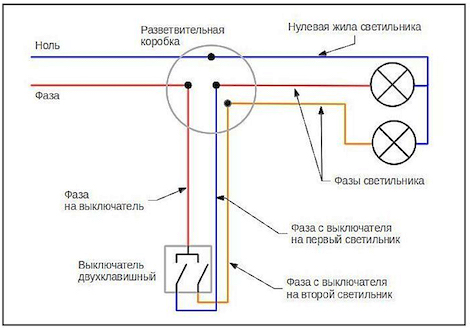 XII «ЗВУКОРЕЖИССЕР»1. Паспорт программы профессиональной пробыПрофессиональная среда: креативнаяНаименование профессионального направления: звукорежиссерАвтор программы: Юлий Алексеевич К., преподаватель.Контакты автора: Самарская область, город Самара, e-mail, телефон.2. Содержание программыВведение (10 мин)1. Краткое описание профессионального направления. Звукорежиссер – творческая профессия, связанная с созданием звуковых художественных образов, формированием драматургии звука, концепции звука, созданием новых звуков, их фиксацией и обработкой. Человек, занимающийся этой профессией, как правило, владеет и техническими аспектами профессии – хорошо знает физику звука, разбирается в музыкальной и психоакустике, имеет музыкальное образование. Есть три основные направления в профессии звукорежиссера: студийная звукорежиссура, звукорежиссура концертов и культурно-массовых мероприятий, звукорежиссура аудиовизуальных искусств.2. Место и перспективы профессионального направления в современной экономике региона, страны, мира. Одна из профессий, востребованных на современном рынке труда, – это звукорежиссер. Без нее невозможно представить себе полноценное функционирование радио, телевидения, театров, концертных залов, кинотеатров и других заведений. Подготовка специалистов в области звука занимает длительное время, требует высокого уровня знаний и способностей ученика и высокой квалификации преподавателя. Но даже при соблюдении всего вышеизложенного, уровень выпускаемых специалистов звукорежиссеров без полноценной практики, без опыта недостаточен для квалифицированной работы.3. Необходимые навыки и знания для овладения профессией. В компетенцию студийного звукорежиссера входит запись, редакция и обработка аудиоматериалов в соответствии с требованиями международных стандартов в области аудиопроизводства. Это производство музыкальных фонограмм, аудиокниг, рекламных аудиороликов и другой аудиопродукции. Звукорежиссер концертных программ управляет живым звуком на концертных площадках, клубах, театрах в режиме реального времени. Запись звука на съемочной площадке игрового или документального кино, телевизионной передачи, последующая коррекция звукового материала, подготовка финального звукового сопровождения кинофильма, телепередачи – это область деятельности звукорежиссера аудиовизуальных искусств.Во всех случаях звукорежиссер должен знать принципы организации и управления звуковыми потоками, все современные методы обработки звука, а также приборы и плагины, которые для этого используются. Чем лучше специалист разбирается в этом, тем более востребованным он будет среди работодателей. А это прямым образом влияет на размер оплаты труда звукорежиссера. Простой ассистент звукорежиссера на площадке без опыта работы зарабатывает 3-4 тыс. рублей за одну смену, звукорежиссер – до 10 тысяч за смену. Зарплата звукорежиссера в большом концертном зале может достигать 30-50 тыс. рублей за один концерт. Точно так же, как музыкант должен обладать музыкальным слухом, будущий звукорежиссер должен слышать все особенности звуковых компонентов и понимать, какие обработки нужно использовать.4. 1-2 интересных факта о профессиональном направлении. Запись одной трехминутной песни в студии может длиться несколько часов или даже дней. Добиваясь лучшего качества, звукорежиссер может записывать отдельно каждую строку, спетую певцом.5. Связь профессиональной пробы с реальной деятельностью. В предлагаемых заданиях начального уровня оценивается представление участника о частотном диапазоне и основах эквализации, о помехах и искажениях звука, пространственном звучании и панорамировании.В заданиях второго уровня добавляется оценка качества звучания фонограммы, понятие музыкального баланса, динамического диапазона, прозрачности и пространственности фонограммы. Задания третьего уровня предназначены для участников, которые не только могут оценить качество фонограммы, но и исправить выявленные недостатки. Все задания тестов моделируют те особенности работы звукорежиссера, с которыми тот сталкивается каждый день в процессе своей работы.Постановка задачи (5 мин)1. Постановка цели и задачи в рамках пробы. В предлагаемые к прослушиванию фонограммы внесены изменения по критериям, которые находятся на столе участника (см. Приложение 1 данной программы). Изменения внесены с 10 по 20 с и с 30 по 40 с звучания. Требуется определить характер изменений звука в предлагаемых фонограммах согласно данным критериям, а далее заполнить карту (см. Приложение 2 данной программы), которая также находится на столе участника.2. Демонстрация итогового результата, продукта. Заполненная карта в соответствии с заданием.Выполнение задания (55 мин)1. Подробная инструкция по выполнению задания. Профессиональная проба в онлайн-форме осуществляется путем подключения наставника и участников пробы к онлайн-конференции на платформе Zoom. Подключение осуществляется с использованием персонального компьютера или ноутбуков, оснащенных веб-камерой и микрофоном и предустановленным программным обеспечением MS Office.Наставник разъясняет основные определения, которые важны для выполнения задания. Следуя инструкциям наставника, участник прослушивает 10 различных музыкальных фонограмм длительностью 45 с, в которые внесены изменения разного рода. Между каждой из фонограмм должна быть пауза 15 с, в течение которой участник обдумывает ответ. Весь набор фонограмм прослушивается второй раз через 2 мин. После окончания второго прослушивания должна быть пауза 3 мин для обдумывания. Все задание должно быть в виде одного аудиофайла длительностью 25 мин. В процессе прослушивания фонограмм участник должен определить характер изменения в соответствии с прилагаемыми критериями и заполнить карту оценок.Примеры фонограмм https://disk.yandex.ru/d/S1kgz4W6KAk-cQ.2. Рекомендации для наставника по организации процесса выполнения задания. Наставник разъясняет основные определения, которые важны для выполнения задания, используя демонстрационные материалы; инструктирует участников. Наставник в режиме онлайн отвечает на возникающие вопросы, дает советы и рекомендации в случае затруднений при выполнении задания. По завершении наставник и участники профессиональной пробы обсуждают полученные результаты.Контроль, оценка и рефлексия (20 мин)1. Критерии успешного выполнения задания. Наставник проверяет правильность заполнения карты и соответствие ответов участника с правильными ответами.2. Рекомендации для наставника по контролю результата, процедуре оценки. Решение ситуационных задач, приближенных к эталону, важно, но не является приоритетом данной пробы. Самое важное – это функциональная грамотность участников и ознакомление их с деятельностью звукорежиссера. Любое качество выполнения задания является положительным. По итогам выполненной работы, важно проработать все ошибки и/ или вопросы, которые возникнут у участников.3. Вопросы для рефлексии учащихся:- в чем состоит сущность звукорежиссуры?- какие функции и задачи звукорежиссера вы можете выделить?- в чем заключается деятельность звукорежиссера?- какими качествами должен обладать специалист в области звукорежиссуры?- подходит ли профессия вам?3. Инфраструктурный лист 4. Приложение и дополненияПриложение №1. Возможные изменения, вносимые в фонограмму1. Ослабление высоких частот.2. Усиление высоких частот.3. Ослабление низких частот.4. Усиление низких частот.5. Ослабление средних частот.6. Усиление средних частот.7. Ослабление громкости справа.8. Ослабление громкости слева.9. Ослабление громкости общее.10. Усиление громкости общее.Приложение №2. Карта оценок для заполнения по I части заданияXIII «ВЕТЕРИНАРНЫЙ ФЕЛЬДШЕР»1. Паспорт программы профессиональной пробыПрофессиональная среда: агросредаНаименование профессионального направления: ветеринарный фельдшерАвтор программы: Петр Степанович И., ветеринар.Контакты автора: Алтайский край, город Барнаул, e-mail, телефон.2. Содержание программыВведение (10 мин)1. Краткое описание профессионального направления. Среди многих профессий, существующих в мире, особое место по значимости занимает ветеринария. Специалист в области ветеринарии всегда остается востребованным. Прежде всего, потому, что ветеринары лечат наших домашних любимцев, помогают избавить их от страданий и боли.Наши домашние питомцы не только радуют нас своим присутствием в нашей жизни. Мы очень зависимы от них в экономическом плане: помимо многих продуктов питания (молоко, мясо, сыр и др.), которыми они нас обеспечивают, животные дают еще и сырье для промышленности, такое как кожа и шерсть. Несмотря на технический прогресс, животные до сих пор часто используются для перевозки всевозможных грузов и пассажиров, а определенный процент фермеров по сегодняшний день вспахивает и обрабатывает землю при помощи лошадей или волов. Кроме того, животные используются в сфере развлечений. Здесь задействуются различные обитатели зоопарков и цирков, скаковые лошади также приносят неплохой заработок своим владельцам. И стоит на минуту задуматься, что будет, если допустить бесконтрольное распространение болезней среди животных. Это будет означать не только значительные убытки для многих людей, но и даже недоедание или голодную смерть для населения развивающихся стран.2. Место и перспективы профессионального направления в современной экономике региона, страны, мира. Возросла роль ветеринарии в современном обществе, в первую очередь – в обеспечении человечества безопасными продуктами питания и охраной здоровья человека от антропозоонозных заболеваний; защите окружающей среды от биозагрязнений (споры сибирской язвы сохраняются в почве десятилетиями) и животного мира от инфекции, благодаря профилактическим вакцинациям даже диких животных (лис) от бешенства; лечении больных животных; особое внимание таможенного ветеринарного контроля направлено на предупреждение завоза инфекции из-за рубежа с сырьем, продукцией животноводства.В настоящее время ветеринарного специалиста готовят по таким видам профессиональной деятельности, как врачебная, экспертно-контрольная, организационно-управленческая, производственно-технологическая, проектно-консультативная и научно-исследовательская.Сельское хозяйство занимает прочные позиции в сфере промышленного производства, что требует наличия квалифицированного специалиста, способного за короткие сроки устранить заболевание скота. Ветеринары также следят за соблюдением правил зоогигиены при содержании животных, контролируют соблюдение правил их эксплуатации, участвуют в соблюдении эпизоотической обстановки в регионах, являются санитарными экспертами пищевых продуктов животного происхождения. В случае несоответствия нормам, ветеринар вправе запретить поступление в продажу некачественной продукции или провести ее конфискацию. Только благодаря скрупулезной и постоянной работе специалистов ветеринарной медицины удается избежать вспышек тяжелых заболеваний, в т.ч. общих для человека и животных.3. Необходимые навыки и знания для овладения профессией. К профессионально важным качествам ветеринарного специалиста относятся:- наблюдательность и глазомер;- хорошее зрение и слух;- способность быстро реагировать на ситуацию;- способность работать в команде;- умение подмечать незначительные (малозаметные) изменения в исследуемом объекте, в показаниях приборов;- аналитическое мышление;- физическая выносливость;- аккуратность,- внимание.4. 1-2 интересных факта о профессиональном направлении. Профессия ветеринара очень важна и интересна. В конце дня ветеринар просто светится, чувствуя, как пациенты благодарны ему! Потому что нет в мире чувства лучше, чем чувство, что ты спас кому-то жизнь. Существует много интересных фактов в ветеринарии:- у котов в горле находятся голосовые связки и мышцы гортани, которые быстро сокращаются и расслабляются во время дыхания, что и производит звук, называемый урчанием. Большинство котов перестают урчать, если слышат звук бегущей воды. Трюк используется ветеринарами, когда нужно кота послушать, а он урчит. Услышать сердцебиение или дыхание при работающем урчальнике практически невозможно, так что приходится открывать кран;- для собак в некоторых странах мира открыты и функционируют службы переливания крови, работающие по принципу добровольного донорства (добровольное согласие за животных дают владельцы, а собаки получают вознаграждение – чаще в виде корма). Полученная кровь используется для лечения тяжелобольных животных.5. Связь профессиональной пробы с реальной деятельностью. В клинической практике ветеринарных специалистов при оказании помощи животным наиболее распространенными манипуляциями являются введение инъекции и наложение бинтовых повязок (десмургия). Это самый распространенный вид повязок. Их используют для ограничения раневой поверхности от внешней среды, а также для удержания порошков мазей на данном участке при наружном лечении. Каждый ветеринарный специалист обязан уметь проводить вышеперечисленные манипуляции в клинической практике.Постановка задачи (5 мин)1. Наложение различных бинтовых повязок на конечности (на тренажере).2. Демонстрация правильной повязки.Выполнение задания (55 мин)1. Стерильную салфетку с ватой уложить на патологический участок кожи. Повязку начинают с дистального участка конечности здорового органа. Головка бинта находится в правой руке, начало бинта – в левой руке. Спинка бинта обращена к бинтуемой части тела. Начало и конец бинта располагают на стороне, противоположной повреждению. В начале наложения повязки делают фиксирующие туры. Концы бинта плотно фиксируют.2. Наставник должен контролировать правильность проведения манипуляций, при необходимости – помочь.Контроль, оценка и рефлексия (20 мин)1. Критерии успешного выполнения задания:- соблюдены правила личной гигиены, т.е. надеты следующие предметы одежды: халат, бахилы, чепчик;- соблюдены правила техники безопасности;- рабочее место подготовлено к проведению процедуры;- правильно накладывается повязка;- рабочее место правильно организовано;- соблюден алгоритм действий;- рабочее место убрано.2. Рекомендации для наставника по контролю результата, процедуре оценки. Соблюдение предъявленных требований.3. Вопросы для рефлексии:- какие новые знания, умения и навыки были приобретены?- что изменилось в ваших представлениях о себе и жизненных планах после прохождения пробы?3. Инфраструктурный лист4. Приложение и дополненияXIV «МОДЕЛЬЕР»1. Паспорт программы профессиональной пробыПрофессиональная среда: индустриальнаяНаименование профессионального направления: модельерАвтор программы: Татьяна Александровна П., преподаватель.Контакты автора: Иркутская область, г. Тулун, e-mail, телефон.2. Содержание программыВведение (10 мин)1. Краткое описание профессионального направления. Модельер – это специалист, занимающийся разработкой вариантов эскизов моделей будущей одежды и наработкой методической производственной базы. Он должен быть наделен чувством вкуса и стиля, ориентироваться в особенностях современных тенденций моды, уметь экспериментировать и быть новатором. Настоящий профессионал умеет не только понимать, но и чувствовать людей, для которых создает линию одежды. Модельер – это своего рода художник. Он рисует различные эскизы, тщательно следит за процессом изготовления изделий.2. Место и перспективы профессионального направления в современной экономике региона, страны, мира. Специалист данного профиля может трудиться на должности конструктора-модельера, менеджера по торговле готовой продукцией и фурнитурой, либо заняться предпринимательской деятельностью, открыв собственное предприятие как в нашем регионе, так и за его пределами. Работа модельером скрывает в себе огромный потенциал. Если его правильно использовать, то можно быть специалистом с большим уровнем дохода. Наиболее перспективным модельерам часто предлагают работу в известных фирмах и домах моды. Такое место работы сулит большие доходы, создание своего бренда и признание общественности – это высшая ступень в карьере модельера.3. Необходимые навыки и знания для овладения профессией. Модельер-конструктор обязан шагать в ногу с ключевыми на сегодняшний день тенденциями моды, ориентироваться в области способов моделирования и пошива различных типов одежды, материальной базе, промышленных технологиях. Дополнительно, истинный профессионал должен уметь придумывать и воспроизводить на бумаге эскизы моделей, работать с документацией (включая применение систем автоматизированного проектирования), выполнять точные расчеты технико-экономического обоснования предлагаемого варианта и т.д.Необходимые качества для работы по профессии «модельер»:- наличие эстетического и художественного вкуса;- правильный глазомер;- чувство цветовой палитры;- следование ключевым тенденциям мира моды;- аккуратность; пунктуальность;- ориентация на отличный результат;- способность к импровизации;- умение хорошо рисовать.4. Интересные факты о профессиональном направлении. Старейший вид одежды – юбка. Древнее нее только набедренная повязка. Когда-то разные виды юбок носили все – и мужчины, и женщины.Профессия «модельер» громко заявила о себе в конце XIX – начале XX века. Данный период отличился стремительным развитием производства как модной, так и практичной одежды в промышленном масштабе.5. Связь профессиональной пробы с реальной деятельностью. Моделирование одежды – это создание эскизов швейных изделий, учитывающее характеристики используемых материалов, назначение изделия и фигуры человека. Если проще – нужно изучить фигуру и создать подходящую модель.Процесс моделирования отвечает на вопросы: для кого? для чего? из чего? Это значит, что если вы хотите самостоятельно создать модель, которая понравилась, то нужно:- знать особенности фигуры;- иметь представление, куда и с чем модель можно носить;- понимать, какие материалы подойдут для выбранной модели.Определившись с ответами на данные вопросы, можно приступать к практической части моделирования.Постановка задачи (5 мин)Постановка цели и задачи в рамках пробы. Выполнить эскиз модели легкого платья.Вы — начинающий модельер или вам просто нравится рисовать и придумывать женские нарды, тогда вам просто необходимо научится рисовать манекенщиц и эскизы модной одежды на них. В этом деле очень важна практика. Далее предлагаем посмотреть рисунки модных платьев карандашом, которые могут вас вдохновить на новые идеи. Эскиз –это предварительный набросок, который вы должны выполнить, он должен воплощать ваш творческий замысел на бумаге. Рисунок или эскиз должен отражать внешний вид предложенной модели. Вам следует по предложенному образцу выполнить в цвете эскиз модели легкого платья.2. Демонстрация итогового результата, продукта. Предлагаются варианты эскизов (приведены в приложении).Выполнение задания (20 мин)1. Инструкция по выполнению задания:- представьте рисунок модели легкого платья на фигуре на листе формата А4 с видом спереди. Рисунок выполняется карандашом и красками.2. Рекомендация для наставника по организации процесса выполнения задания. При выполнении задания наставник следит за ходом работы, поясняет инструкцию при необходимости, отвечает на возникшие вопросы.Контроль, оценка и рефлексия (10 мин)1. Критерии успешного выполнения задания.- Задание считается выполненным, если работа выполнена четко тонкой линией;- Задание считается выполненным, если проявлена фантазия;2. Рекомендации для наставника по контролю результата, процедуре оценки.После окончания работы наставник оценивает работу каждого учащегося и дает рекомендации по развитию учащимися данного направления деятельности.3. Вопросы для рефлексии:- как вы оцениваете свое участие в пробе?- возможно ли данное профессиональное направление для вас?- какие элементы вам понравились? Какие нет?3. Инфраструктурный лист4. Приложение и дополненияРис. 1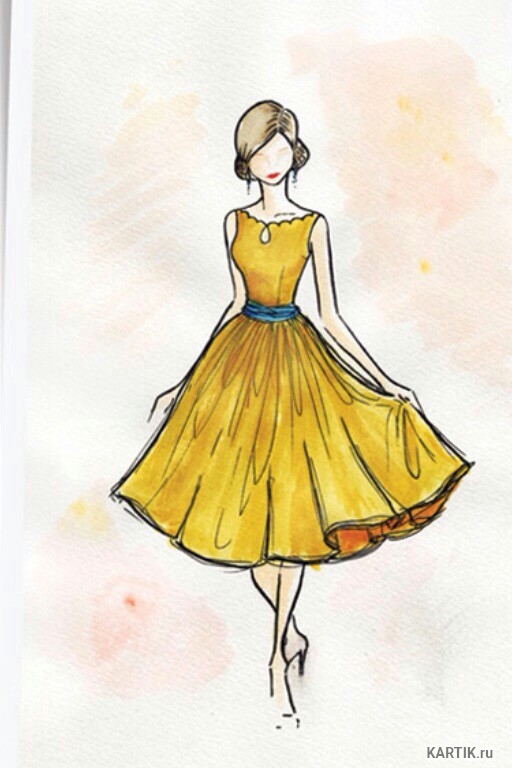 Рис. 2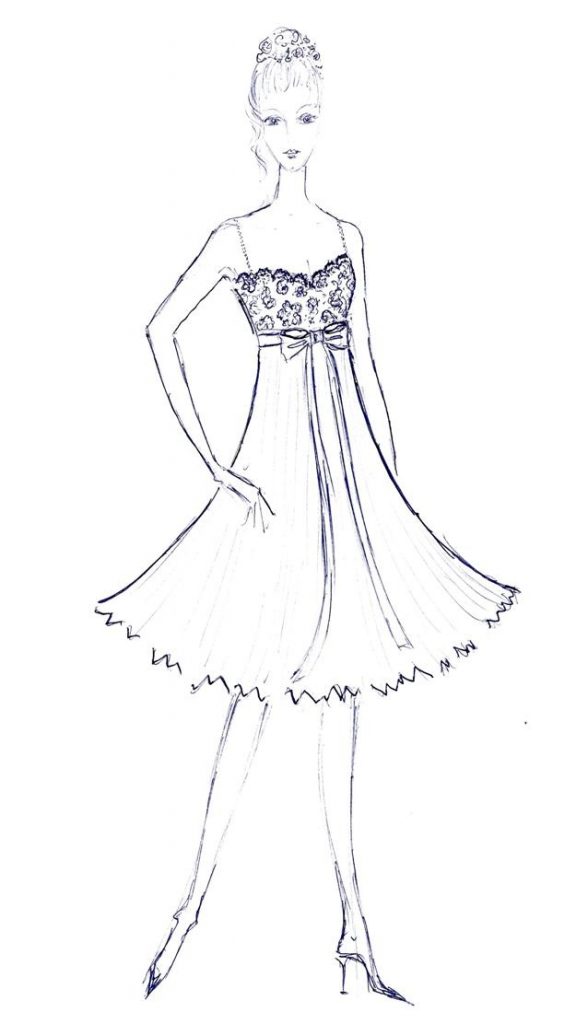 Рис. 3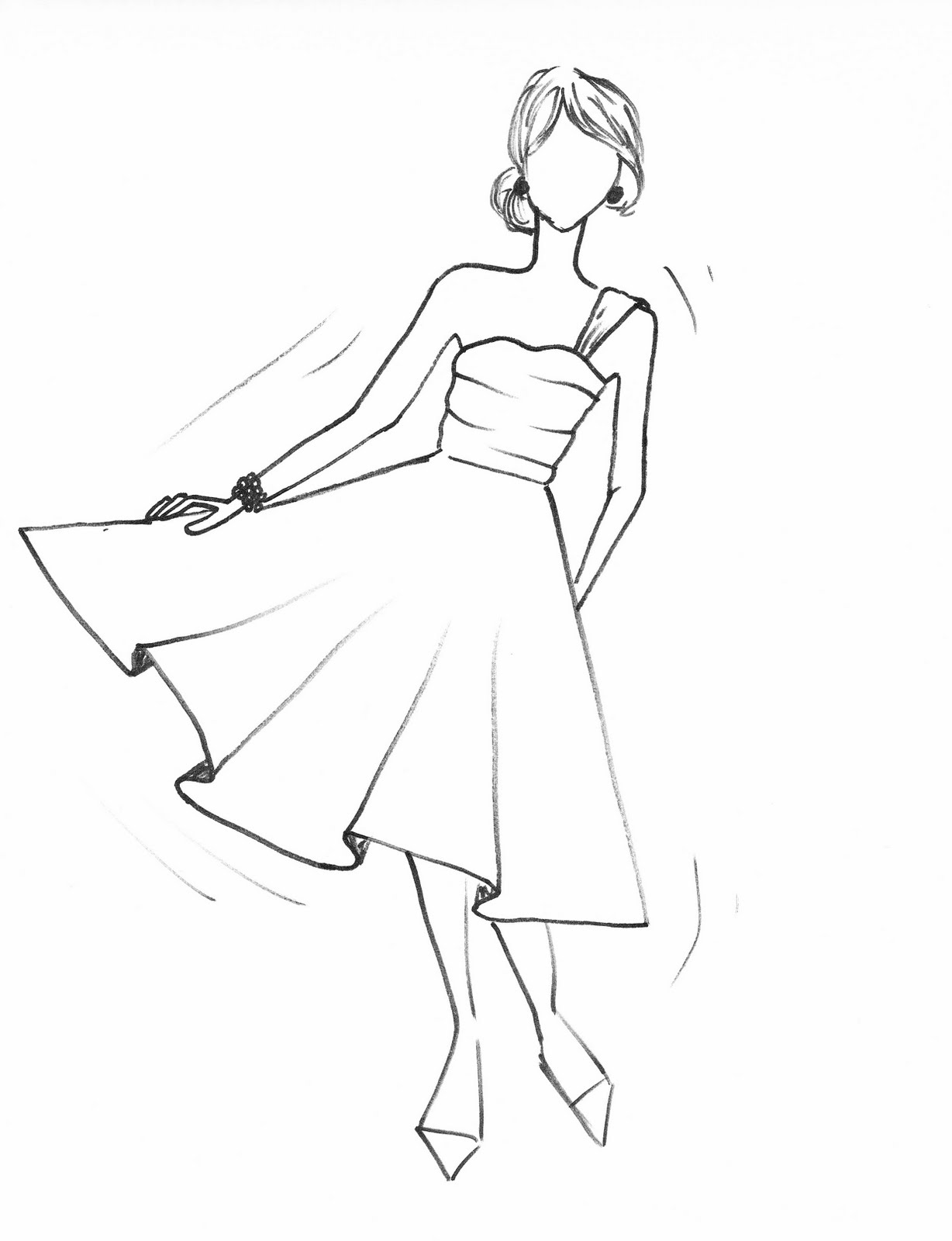 XV «СПЕЦИАЛИСТ ПО ИНФОРМАЦИОННОЙ БЕЗОПАСНОСТИ»1. Паспорт программы профессиональной пробыПрофессиональная среда: безопаснаяНаименование профессионального направления: специалист по информационной безопасностиАвтор программы: Галина Валерьевна Б., преподаватель.Контакты автора: Алтайский край, г. Барнаул, e-mail, телефон.2. Содержание программыВведение (10 мин)1. Краткое описание профессионального направления. Профессиональное направление предназначено для подготовки специалистов в области информационной безопасности. Эта профессия возникла на стыке двух направлений: информационных технологий и технологий обеспечения безопасности. Без сотрудников по информационной безопасности сегодня не могут обойтись ни коммерческие структуры, ни ведомственные организации. Они предотвращают утечку важной информации, подлог данных и некомпетентность (злой умысел) собственных сотрудников. В государственном масштабе специалисты по информационной безопасности создают системы защиты стратегической информации по обороноспособности страны, формируют секретные базы данных, сохраняют тайну ядерного чемоданчика.2. Место и перспективы профессионального направления в современной экономике региона, страны, мира. Направление «специалист по информационной безопасности» актуально в современном мире. Внутри направления также существует разделение на узкие специальности:- пентестеры (занимаются поиском уязвимостей, составлением отчетов; тестируют различные компании, работают на аутсорсе или по заказу);- специалисты по разработке (принимают участие в разработке программ, приложений; занимаются изучением архитектуры, готового кода, указывают на возможные ошибки, баги, уязвимости);- специалисты по сетям (занимаются поиском стандартных и необычных новых уязвимостей в сетевых, аппаратных комплексах; способны найти причину взлома и организовать систему с мощной защитой от кибератак).3. Необходимые навыки и знания для овладения профессией. Специалист по информационной безопасности должен знать методики инструментального контроля эффективности защиты информации, обрабатываемой средствами вычислительной техники на объектах информатизации; основные принципы действия и характеристики технических средств физической защиты; основные способы физической защиты объектов информатизации. Уметь применять технические средства для криптографической защиты информации конфиденциального характера; применять технические средства для уничтожения информации и носителей информации.4. 1-2 интересных факта о профессиональном направлении. В России 90 миллионов человек пользуются услугами сети Интернет, а во всем мире более 4 миллиардов пользователей сети.В 80% всех инцидентов нарушения информационной безопасности сотрудники сами впустили в систему вредоносные программы.5. Связь профессиональной пробы с реальной деятельностью. Представленное задание – часть ежедневной профессиональной деятельности специалиста в области защиты информации.Постановка задачи (5 мин)1. С помощью специализированного программного обеспечения научиться извлекать скрытую информацию, передаваемую по сети, в формате изображения, аудио и видео.2. Демонстрация процедуры.Выполнение задания (20 мин)1. Алгоритм действий:- установить на домашний персональный компьютер (ПК, ноутбук) программное обеспечение (демоверсии);- произвести загрузку любого изображения и передать текстовую информацию;- получить изображение и расшифровать его;- передать информацию посредством видеофайла;- получить видеофайл и расшифровать его;- передать информацию посредством аудиофайла;- получить аудиофайл и расшифровать его;- представить скрины расшифрованных записей.2. Рекомендации для наставника по организации процесса выполнения задания:- помочь обучающемуся загрузить программу;- обеспечить необходимые файлы для выполнения задания;- проверить рабочее состояние ПК и программного обеспечения;- подготовить распечатанный и электронный материалы с инструкциями по выполнению задания.Контроль, оценка и рефлексия (10 мин)1. Критерии успешного выполнения задания:- зашифрованный объект загружен в программу;- передана информация посредством изображения, аудио и видеофайла;- полученная информация расшифрована;- сделаны все необходимые скрины (снимки изображений экрана).2. Рекомендации для наставника по контролю результата, процедуре оценки:- проверить правильность шифрования изображения, аудио и видео;- проверить правильность расшифровки изображения, аудио и видео;- проверить наличие всех скринов.3. Вопросы для рефлексии учащихся:- насколько было интересно?- вам понравился формат профессиональной пробы?- что нового вы узнали?- как вы представляете инженера-проектировщика систем безопасности?- заинтересовала ли вас специальность?- хотели бы вы продолжить обучение в нашем колледже?3. Инфраструктурный лист4. Приложение и дополненияXVI «ГЕНЕТИК»1. Паспорт программы профессиональной пробыПрофессиональная среда: здороваяНаименование профессионального направления: генетикАвтор программы: Татьяна Ивановна С., преподаватель.Контакты автора: Костромская область, Кострома, e-mail, телефон.2. Содержание программыВведение (10 мин)1. Краткое описание профессионального направления. Генетик – чрезвычайно интересная и перспективная профессия для тех, кто интересуется естественными науками и хочет приносить пользу человечеству. Главный предмет интереса этой науки – наследственность и изменчивость, а основная цель – изучение методов управления этими параметрами. Причем объектом исследовательской деятельности выступает не только человек, но и животные, растения, различные микроорганизмы.2. Место и перспективы профессионального направления в современной экономике региона, страны, мира. В зависимости от объекта изучения выделяют несколько направлений генетики. Перечислим лишь некоторые из них: медицинская генетика; молекулярная генетика; экологическая генетика; генная инженерия. В каждой существуют свои особенности. Одной из наиболее понятных для школьников сфер является медицинская генетика.3. Необходимые навыки и знания для овладения профессией. В работе генетика очень важными являются:- знания особенностей генома человека, генетических заболеваний человека;-знание факторов риска, оказывающих мутагенное действие;- владение основными методами генетических исследований (составление генеалогических карт, работа с микроскопической техникой и др.);- навыки проведения исследования по выявлению и предотвращению рождения ребенка с наследственными аномалиями.4. 1-2 интересных факта о профессиональном направлении. Интересно то, что ученые научились не только воспроизводить структуру ДНК, но и использовать ее в качестве носителя информации. Доказано, что если использовать молекулу ДНК как, например, всем известную флешку, то на ней можно будет сохранять и позже считывать гигантское количество информации.5. Связь профессиональной пробы с реальной деятельностью. Генетик должен уметь составлять родословную человека и по ней рассчитывать риски наследования заболеваний и появление в семьях детей с генетическими аномалиями. На профессиональной пробе учащиеся знакомятся с современными методами изучения наследственности человека, типами наследования, приемами построения и анализа родословных.Постановка задачи (5 мин)1. Постановка цели и задачи в рамках пробы. Построить родословные, понять, как определяется тип наследования по предложенным родословным, попробовать рассчитать риски наследования аномалий.2. Демонстрация итогового результата, продукта. Построенная родословная конкретного человека с расчетом рисков развития наследственных аномалий.Выполнение задания (20 мин)1. По предложенному описанию необходимо определить характер наследования признака (рецессивный или доминантный, аутосомный или сцепленный с полом).2. На основании определенного характера наследования признака составить родословную человека с использованием специальных принятых обозначений.3. По построенной родословной рассчитать вероятность рождения детей с наследственными аномалиями в этой семье.Контроль, оценка и рефлексия (10 мин)1. Критерии успешного выполнения задания и рекомендации по контролю результата:- верно определен характер наследования указанных признаков;- грамотно использованы специальные обозначения для построения родословной;- родословная составлена по принятым в генетике человека правилам;- верно определены риски возникновения наследственных аномалий.3. Вопросы для рефлексии:- для чего нужно изучать генетику человека?- каким образом построение родословных помогает определить характер наследования признаков?- может ли помочь знание родословных людей избежать рождения детей с аномалиями в развитии?- заинтересовала ли вас эта специальность, планируете ли получать знания в этой области в дальнейшем?3. Инфраструктурный лист4. Приложение и дополненияXVII «ГЕНЕТИК-СЕЛЕКЦИОНЕР»1. Паспорт программы профессиональной пробыПрофессиональная среда: агросредаНаименование профессионального направления: генетик-селекционерАвтор программы: Ольга Васильевна М., преподаватель.Контакты автора: Вологодская область, Вологда, e-mail, телефон.2. Содержание программыВведение (10 мин)1. Краткое описание профессионального направления. Ты наверняка уже пробовал желтый арбуз, слышал о фиолетовом картофеле и точно съел не один килограмм апельсинов… Но! Этого могло и не случиться, если бы не существовало таких наук, как генетика и селекция. Я – генетик-селекционер, и в моей профессии два направления. Их можно рассмотреть на примере того самого арбуза: сначала по направлению генетики я изучаю его ДНК, а затем по линии селекции и на основании полученных знаний о его генетике я придумываю, как сделать так, чтобы он был желтым, сладким и обладал минимальным количеством семечек. Я почти никогда не расстаюсь с микроскопом и большую часть времени провожу в лаборатории. Я как ясновидящий, который заглядывает в будущее и управляет ДНК-памятью, чтобы улучшить жизнь человечества.2. Место и перспективы профессионального направления в современной экономике региона, страны, мира. Я могу начать свою карьеру лаборантом, а через несколько лет стать ученым и уже вывести новый сорт клубники, которая будет расти в открытом поле круглый год, и даже под снегом! Могу и не останавливаться на клубнике, а идти дальше и стать руководителем научной лаборатории. Не говоря уж о том, что мы все хотим быть здоровыми и жить долго и счастливо, а значит – поиск гена молодости или же создание молодильных яблочек тоже за мной!3. Необходимые навыки и знания для овладения профессией. Каждый день я:- перед опытами защищаю себя: надеваю защитные перчатки, очки и маску, если надо – то и специальный костюм;- с аптекарской точностью расставляю по своим местам емкости с жидкостями и химическими элементами;- провожу эксперименты по скрещиванию разных видов растений для получения новых разновидностей;- рассматриваю под микроскопом семена, споры и ростки, фиксирую каждый этап их развития.4. 1-2 интересных факта о профессиональном направлении. Апельсин появился благодаря скрещиванию мандарина и помело.5. Связь профессиональной пробы с реальной деятельностью. Генетик должен знать различие между сортом и гибридом. Привести примеры из практики.Постановка задачи (5 мин)1. Постановка цели и задачи в рамках пробы. Ответить на вопрос, в чем различие между сортом и гибридом, при помощи ресурсов Интернета.2. Демонстрация итогового результата, продукта. Не демонстрируется.Выполнение задания (10 мин)Самостоятельная работа в Интернете. Составление аргументированных сообщений.Контроль, оценка и рефлексия (5 мин)1. Критерии успешного выполнения задания: аргументированный ответ.2. Рекомендации наставнику: находиться в контакте, быть готовым помочь в поиске, ответить на вопросы по выполнению.3. Вопросы для рефлексии учащихся:- для чего нужно изучать генетику?- насколько было интересно участвовать в пробе?- возможно ли данное профессиональное направление для вас? 3. Инфраструктурный листXVIII «МЕНЕДЖЕР ПО ТУРИЗМУ»1. Паспорт программы профессиональной пробыПрофессиональная среда: социальнаяНаименование профессионального направления: менеджер по туризмуАвтор программы: Диана Ивановна П., преподаватель.Контакты автора: Самарская обл., г. Самара, e-mail, телефон.2. Содержание программыВведение (5 мин)1. Краткое описание профессионального направления. По российским законам человеку положено 28 календарных дней отпуска, и все надеются, что эти дни станут для них незабываемыми! Этим и занимается менеджер по туризму – обеспечивает людям лучшие впечатления. Задержка с выдачей визы, перенос авиарейса, требование документа о вакцинации на границе – все это он должен учитывать при планировании путешествия своего клиента. Для того чтобы знать обо всех подводных камнях, которые могут ожидать путешественника, менеджер по туризму лично летает в те места, куда планирует отправить туристов. Неважно, африканская это саванна, чукотская тундра или южный базовый лагерь Эвереста – его клиенты должны быть уверены, что в конце пути их ждет именно то, на что они рассчитывали и за что заплатили. Бывает, что на новых направлениях приходится лично проверять, как часто меняют полотенца в номере, удобные ли кровати, а для экстремалов – не протекает ли палатка и чистая ли вода в ближайшем источнике.Сегодня менеджер по туризму может больше заниматься разработкой авторских путешествий под конкретных заказчиков, но начинал он с простого – продажи пакетных туров и оформления документов в офисе турагентства на крупные курорты Черного и Средиземного морей. Кто-то из его коллег специализируется на уютной Европе, кто-то работает с экзотикой Юго-Восточной Азии и непредсказуемой Индии.2. Место и перспективы профессионального направления в современной экономике региона, страны, мира. К перспективным направлениям развития туризма в России сегодня можно отнести разработку авторских туров, составление тематических туров, создание новых форм обслуживания. Более того, с помощью новейших технологий в последнее время разрабатываются виртуальные туры различной тематики, квесты, аудиогиды, мультимедийные программы и другие новые формы путешествия. В современной экономике, несмотря на кризис, туризму уделяется большая роль. В настоящее время фокус смещен на внутренний туризм, туризм по России.3. Необходимые навыки и знания для овладения профессией. Менеджеру по туризму необходимо знать рынок туризма для того, чтобы помочь клиенту сделать правильный выбор: рассказать о туристских формальностях того или иного направления, ограничениях в той или иной стране, требованиях к безопасности; владеть информацией о транспортных и сопутствующих услугах и, конечно, знать иностранные языки.4. 1-2 интересных факта о профессиональном направлении. Менее чем 1% населения Земли рискнул побывать на Антарктиде.Самый дорогой гостиничный номер – королевский пентхаус в отеле PresidentWilson (Швейцария).5. Связь профессиональной пробы с реальной деятельностью. В процессе своей деятельности турагенты ежедневно общаются с клиентами, подбирают и презентуют туры. Турагент должен обладать:- базовыми знаниями географии и умением ориентироваться в основных туристических направлениях и курортах;- знанием основных этапов продаж и умением применять эти знания в процессе общения;- знанием основ документооборота (для работы с договорами);- знанием основных программ (уверенный пользователь ПК);- знанием иностранного языка;- умением четко и грамотно излагать свои мысли.Постановка задачи (5 мин)1. Постановка цели и задачи в рамках пробы. Подобрать турпродукт по заказу клиента. Финальный результат демонстрируется участником в виде презентации.2. Демонстрация итогового результата, продукта. Презентация турпродукта (пример).Выполнение задания (20 мин)1. Подробная инструкция по выполнению задания. Алгоритм подбора тура по заказу клиента:- изучить заказ клиента, выявить ключевые факторы отдыха;- проанализировать туристский рынок; подобрать подходящие туры на сайтах туроператоров;- выбрать тур; изучить входящие элементы тура;- выбрать дополнительные услуги и включить их в стоимость;- подготовить презентации выбранного турпродукта;- участники презентуют свой выбранный турпродукт заказчику.2. Рекомендации для наставника по организации процесса выполнения задания. Наставник контролирует действия участников на протяжении всего занятия; оценивает уровень понимания участника путем достижения логических выводов в беседе; фиксирует для себя приоритетные качества участника.Контроль, оценка и рефлексия (20 мин)1. Критерии успешного выполнения задания:- программа найдена на сайте туроператора;- найденный турпродукт полностью соответствует заказу клиента;- турпродукт правильно презентован.2. Рекомендации для наставника по контролю результата, процедуре оценки. В момент выполнения задания наставник внимательно следит за выполнением задания участником. По итогам прохождения профессиональной пробы могут выставляться баллы.Низкий уровень. Обучающийся практически не выполнил задание профессиональной пробы, либо выполнил его с большими ошибками. Не проявлял инициативу и интерес к заданной деятельности, отвлекался во время выполнения задания. По результатам не смог сформировать правильный вывод.Средний уровень. Обучающийся выполнил задание профессиональной пробы с небольшим количеством ошибок. При выполнении задания обращался за помощью к наставнику (преподавателю). Проявлял инициативу и интерес к заданной деятельности, не отвлекался во время выполнения задания. По результатам смог сформировать правильный вывод.Высокий уровень. Обучающийся выполнил задание профессиональной пробы самостоятельно, без ошибок. Проявлял инициативу и большой интерес к заданной деятельности, не отвлекался во время выполнения задания. Задавал множество вопросов по профессии и теме профессиональной пробы. По результатам сформировал правильный вывод.3. Вопросы для рефлексии учащихся:- что нового вы узнали?- понравилось ли выполнение задания? Если нет, то почему?- возникли ли трудности при выполнении задания?- какие элементы при выполнении задания было выполнить легко?3. Инфраструктурный лист4. Приложение и дополненияВидФормат проведенияВремя проведенияВозрастная категорияДоступность для участников с ОВЗознакомительный/
базовыйочный/
онлайн30/45/90 минут/другое6-7/8-9/10-11 классы- допустимая нозологическая группа/группы;- специальные условия, которые необходимо соблюсти для проведения мероприятия;- возможность/невозможность проведения пробы в смешанных группах «участники без ОВЗ + участники с ОВЗ» или «участники нозологической группы Х + участники нозологической группы Y»НаименованиеРекомендуемые технические характеристики с необходимыми примечаниямиКоличествоНа группу/на 1 чел.СсылкаКомментарийhttps//:… …№ п/пВид нарушенийКомментарииНарушение зрения:- слабовидящиеРекомендовано учитывать при разработкеНарушение слуха:- глухие- слабослышащиеРекомендовано учитывать при разработкеНарушение опорно-двигательного аппарата (НОДА)Рекомендовано учитывать при разработкеОбщие заболевания (нарушение дыхательной системы, пищеварительной, эндокринной систем, сердечно-сосудистой системы и т.д.)Рекомендовано учитывать при разработкеТяжелые нарушения речиРекомендовано учитывать при разработкеЗадержка психического развития (ЗПР) в части педагогической запущенностиРекомендовано учитывать при разработкеРасстройства аутистического спектра (РАС)Сложная категория обучающихся с данным видом нарушения для интеграции в Проект. Учитывается при наличии подтвержденного опыта разработчика программыВидФормат проведенияВремя проведенияВозрастная категорияДоступность для участников с ОВЗБазовыйОчный90 минут10-11 классыНарушение слуха:- глухие- слабослышащиеНаименованиеРекомендуемые технические характеристики с необходимыми примечаниямиКоличествоНа группу/на 1 чел.Столы производственныеНа 2 рабочих места4На группуМойка кухонная4На группуВесы электронные4На группуМиски1На чел.Ложки1На чел.ЛопаткаТефлоновые1На чел.НожиУниверсальные1На чел.Кастрюля1 л1На чел.Мешки кондитерскиеРазмер М1На чел.Формы для вырубкиВ ассортименте1На чел.Насадки кондитерскиеОткрытая звезда, закрытая звезда, насадки для цветов «русские» в ассортименте, лист маленький10На группуНожницы1На группуСсылкаКомментарийhttps://www.kp.ru/putevoditel/obrazovanie/povar/konditer/?ysclid=l4mjixm0dm424276777Профессия кондитер: описание, плюсы, минусы, где получить (kp.ru)ВидФормат проведенияВремя проведенияВозрастная категорияДоступность для участников с ОВЗОзнакоми-тельныйОнлайн45 минут10-11 классыОбщие заболевания (нарушение дыхательной системы, пищеварительной, эндокринной систем, сердечно-сосудистой системы и т.д.)НаименованиеРекомендуемые технические характеристики с необходимыми примечаниямиКоличествоНа группу/на 1 чел.Компьютер с микрофоном и камерой (опционально)Требования стандартные: работа с текстом и платформой Яндекс Телемост1На 1 чел.(допускается на 2 чел.)СсылкаКомментарийhttps://telemost.yandex.ru/Платформа Яндекс ТелемостВидФормат проведенияВремя проведенияВозрастная категорияДоступность для участников с ОВЗОзнакомитель-ныйОчный45 минут10-11 классыНедопустимо участие лиц с нарушением сенсорного восприятия и опорно-двигательной функции.НаименованиеРекомендуемые технические характеристики с необходимыми примечаниямиКол-воНа группу/на 1 чел.Геологическая картаМасштабом не менее 1:10 0001На 1 чел.Разрезы к геологической карте не менее 5Масштабом не менее 1:10 0001На 1 чел.Физическая карта с проложенной сеткой бурения скважин не менее 20 скважин)Масштабом не менее 1:10 0001На 1 чел.Имитация кернаНе менее 80 образцов80На группуСсылкаКомментарийhttps://proektoria.online/catalog/professions/inzhener-po-bureniyuИнженер по бурению. О профессииВидФормат проведенияВремя проведенияВозрастная категорияДоступность для участников с ОВЗБазовыйОчный90 минут10-11 классУчастие школьников с ОВЗ и инвалидностью не предполагаетсяНаименованиеРекомендуемые технические характеристики с необходимыми примечаниямиКол-воНа группу/на 1 чел.Мультимедийный проектор с экраномСтационарно установленный проектор с экраном1На группуКомпьютер с программами Miсrosoft Office1На группуБумага ватман А3 (в листах)Можно заменить на любую плотную бумагу (например, акварельную)10На группуКраски акварельные (12 цветов)10На группуКарандаш графитный10На группуКисть для акварели (пони, белка) № 10-1410На группуЛастик10На группуГелевые ручки в наборе (6-12 цветов)Набор обязательно должен включать черный цвет, а также красный, зеленый и синий цвета10На группуВидФормат проведенияВремя проведенияВозрастная категорияДоступность для участников с ОВЗОзнакомительныйОчный45 минут8-9/10-11 классыНе предусмотреноНаименованиеРекомендуемые технические характеристики с необходимыми примечаниямиКол-воНа группу/на 1 чел.Боевая одежда пожарного (БОП-1)Специальная защитная одежда от тепловых воздействий СЗО ТВ вид А, вид Б ТУ 8572-001-43228185-2013. Выпускается взамен БОП II уровня защиты по НПБ 157-99*Комплект специальной защитной одежды от тепловых воздействий (далее по тексту КСЗО ТВ). Предназначена для защиты тела пожарного (за исключением головы, кистей рук и ступней ног) от повышенных температур, тепловых потоков и других факторов окружающей среды, возникающих при тушении пожаров и проведении связанных с ними первоочередных аварийно-спасательных работ, а также от неблагоприятных климатических воздействий: отрицательных температур, ветра, осадков. КСЗО ТВ предназначена для использования в климатических зонах с температурой окружающей среды от минус 40℃ до плюс 40℃.1На 1 чел.Каска пожарного (защитная)Предназначена для защиты головы и лица от травмирования падающими предметами и разлетающимися мелкими твердыми частицами, а также от теплового излучения, воды, растворов кислот, щелочей, ПАВ, статической и динамической нагрузок, возникающих при тушении пожаров и ликвидации последствий аварий.1На 1 чел.Пояс пожарный спасательный (ППС)Предназначен для страховки пожарных при работе на высоте, спасания людей и самоспасания пожарных во время тушения пожаров и проведения связанных с ними первоочередных аварийно-спасательных работ, а также для ношения топора пожарного и карабина.1На 1 чел.КрагиСпилковые краги сварщика – подвид рабочих перчаток, который используется для предохранения рук от механических и термических повреждений в процессе сварки. Помимо этого, они также предохраняют от замерзания при низких температурах.1 параНа 1 чел.БумНа усмотрение организатора1На группуБарьерНа усмотрение организатора1На группуШтурмовая лестницаНа усмотрение организатора1На группуРукава пожарныеНа усмотрение организатора1На группуМишеньНа усмотрение организатора1На группуСтволНа усмотрение организатора1На группуВидФормат проведенияВремя проведенияВозрастная категорияДоступность для участников с ОВЗОзнакомительныйОчный45 минут8-9 классыНе доступноНаименованиеРекомендуемые технические характеристики с необходимыми примечаниямиКол-воНа группу/на 1 чел.Компьютер(с монитором)Intel core i5, 3400 мгЦ, 8ГБ , DDR-4. SSD-500 Гб; c установленным пакетом Apache OpenOffice и подключением в сети Интернет1На 1 чел.Компьютерная мышь и коврик для мыши1На 1 чел.Клавиатура1На 1 чел.Многофункциональное устройствоПринтер/сканер/копир1На 2 чел.Проектор1На группуЭкран для проектораНастенный, стационарный1На группуРучка шариковаяСиняя1На 1 чел.Бумага формат А44На 1 чел.Бланки бухгалтерских документов (листов)В соответствии с установленным заданием4На 1 чел.ВидФормат проведенияВремя проведенияВозрастная категорияДоступность для участников с ОВЗОзнакомитель-ныйОнлайн45 минут8-9 классыНарушение слуха:- глухие- слабослышащиеНарушение опорно-двигательного аппарата (НОДА)НаименованиеРекомендуемые технические характеристики с необходимыми примечаниямиКоличествоНа группу/на 1 чел.ПлатформаЯндекс.телемост1На группуСетьИнтернет1На группуКомпьютер +монитор или ноутбукЧастота процессора: 1600-2300 МГцОбъем оперативной памяти: 2-8 ГБОбъем жесткого диска: 128-1000 ГБДиагональ экрана: 15.6 "Видеокарта: AMD Radeon R5 M330 или аналог / Intel GMA HD или аналог / Intel HD Graphics 4400 или аналог / Intel HD Graphics 520 или аналог / Intel HD Graphics 5500 или аналогОС MS-Windows или аналог Windows 8.1 (или более новая версия) либо аналог 64 bits с последними установленными обновлениями. Microsoft OFFICE 2013 и выше или аналог, Adobe READER или аналог. Архиватор1На 1 чел.ВидФормат проведенияВремя проведенияВозрастная категорияДоступность для участников с ОВЗБазовыйОчный90 минут8-9/10-11 классыОбщие заболевания (нарушение дыхательной системы, пищеварительной, эндокринной систем, сердечно-сосудистой системы и т.д.)НаименованиеРекомендуемые технические характеристики с необходимыми примечаниямиКоличествоНа группу/на 1 чел.Аппарат для измерения АД (тонометр)Механический со встроенным фонендоскопом; электронный4 шт.На группуЕмкости для отходов класса АПластмассовые с крышкой1На 1 чел.Емкости для отходов класса БПластмассовые с крышкой1На 1 чел.Спиртовые салфеткиСтерильные, одноразовые1На 1 чел.№п/пПеречень практических действийФормапредставленияОтметка овыполнении1Проверить исправность прибора для измерения АД (тонометра) в соответствии с инструкцией по его применениюСказать1/02Установить контакт с пациентом: поздороваться, представиться, обозначить свою рольСказать1/03Попросить пациента представитьсяСказать1/04Сверить ФИО пациента с медицинской документациейСказать1/05Сообщить пациенту о назначении врачаСказать1/06Убедиться в наличии у пациента добровольного информированного согласия на предстоящую процедуруСказать1/07Объяснить ход и цель процедурыСказать1/0Подготовка к процедуреПодготовка к процедуреПодготовка к процедуреПодготовка к процедуре8Накрыть кушетку одноразовой простынейВыполнить1/09Предложить (помочь) пациенту занять удобное положение на кушетке: лежа на спине, нижние конечности не скрещены, руки разогнутыСказать1/010Проверить герметичность упаковки одноразовой антисептической салфеткиВыполнить / сказать1/011Проверить срок годности одноразовой антисептической салфеткиВыполнить / сказать1/012Обработать руки гигиеническим способомСказать1/013Надеть нестерильные перчаткиВыполнить1/014Освободить от одежды руку пациента выше локтевого сгиба, оставив один тур одежды или положив одноразовую салфеткуВыполнить / сказать1/015Расположить руку пациента на уровне сердца ладонью вверхВыполнить1/016Определить размер манжетыСказать1/0Выполнение процедурыВыполнение процедурыВыполнение процедурыВыполнение процедуры17Наложить манжету тонометра на плечо пациентаВыполнить1/018Проверить, что между манжетой и поверхностью плеча помещается два пальцаВыполнить1/019Убедиться, что нижний край манжеты располагается на 2,5 см выше локтевой ямкиВыполнить / сказать1/020Поставить два пальца левой руки на предплечье в области лучезапястного сустава в месте определения пульсаВыполнить / сказать1/021Другой рукой закрыть вентиль груши тонометраВыполнить1/022Произвести нагнетание воздуха грушей тонометра до исчезновения пульса в области лучезапястного суставаВыполнить1/023Зафиксировать показания тонометра в момент исчезновения пульса в области лучезапястного суставаСказать1/024Спустить воздух из манжеты тонометраВыполнить1/025Мембрану стетофонендоскопа поместить у нижнего края манжеты над проекцией локтевой артерии в области локтевой впадины, слегка прижав к поверхности телаВыполнить1/026Повторно накачать манжету тонометра до уровня, превышающего полученный результат при пальцевом измерении по пульсу на 30 мм рт.ст.Выполнить / сказать1/027Сохраняя положение стетофонендоскопа, медленно спустить воздух из манжетыВыполнить1/028Фиксировать по шкале на тонометре появление первого тона Короткова – это значение систолического давленияВыполнить / сказать1/029Фиксировать по шкале на тонометре прекращение громкого последнего тона Короткова – это значение диастолического давленияВыполнить / сказать1/030Для контроля полного исчезновения тонов продолжать аускультацию до снижения давления в манжете на 15-20 мм рт.ст. относительно последнего тонаВыполнить / сказать1/031Выпустить воздух из манжетыВыполнить1/032Снять манжету тонометра с руки пациентаВыполнить1/033Сообщить пациенту результат измерения АДСказать1/034Уточнить у пациента о его самочувствииСказать1/035Помочь пациенту подняться с кушеткиСказать1/0Завершение процедурыЗавершение процедурыЗавершение процедурыЗавершение процедуры36Вскрыть упаковку и извлечь из нее салфетку с антисептиком одноразовуюВыполнить1/037Утилизировать упаковку салфетки с антисептиком одноразовой в емкость для медицинских отходов класса «А»Выполнить1/038Обработать (протереть) мембрану и оливы стетофонендоскопа салфеткой с антисептиком одноразовой салфеткойВыполнить1/039Утилизировать салфетку с антисептиком одноразовую в емкость для медицинских отходов класса «Б»Выполнить1/040Утилизировать одноразовую простынь в емкость для медицинских отходов класса «Б»Выполнить1/041Снять перчатки, поместить их в емкость для медицинских отходов класса «Б»Выполнить1/042Обработать руки гигиеническим способомСказать1/043Записать результаты в медицинскую карту пациента, получающего помощь в амбулаторных условиях (форма 003/у)Выполнить1/0ВидФормат проведенияВремя проведенияВозрастная категорияДоступность для участников с ОВЗБазовыйОнлайн90 минут10-11 классОбщие заболевания (нарушение дыхательной системы, пищеварительной, эндокринной систем, сердечно-сосудистой системы и т.д.)НаименованиеРекомендуемые технические характеристики с необходимыми примечаниямиКол-воНа группу / на 1 чел.Персональный компьютерПроцессор не менее Core i5 8400, 8Gb RAM, 100 Gb Hdd88/1МониторНе менее 15 дюймов88/1КлавиатураUSB/ проводная88/1МышьUSB/ проводная88/1МикрофонМинимальная частота 50 Гц88/1Бесплатное ПО: Figmahttp://wwwfigma.com/downloads88/1Бесплатное ПО: MS Teamshttps://www.microsoft.com/ru-ru/microsoft-teams/download-app88/1ВидФормат проведенияВремя проведенияВозрастная категорияДоступность для участников с ОВЗБазовыйОчный90 минут10-11 классОбщие заболевания (нарушение дыхательной системы, пищеварительной, эндокринной систем, сердечно-сосудистой системы и т.д.)Возможно одновременное участие детей с инвалидностью и ОВЗ и детей без инвалидностиНаименованиеРекомендуемые технические характеристики с необходимыми примечаниямиКоличествоНа группу/на 1 чел.Рабочее место участника:- стол ученический,- стул ученический,- ноутбук или компьютер с компьютерной мышьюНоутбук или компьютер оснащены: текстовым редактором, браузером, выходом в сеть Интернет.Письменные принадлежности по желанию участников1 комплектНа 1 чел.Флипчарт или доска магнитная с набором маркеровДля демонстрации примеров составления планов наставником1На группуРабочее место педагога-наставника:- стол,- стул,- ноутбук или компьютер с компьютерной мышьюНоутбук или компьютер оснащены: текстовым редактором, браузером,выходом в сеть Интернет1На группуСсылкаКомментарийhttps://www.calend.ru/Календарь праздников с ссылками на информацию о нихhttps://www.canva.com/Создание открыток и логотипов. Может быть использовано как пример сайта, используемого в работе педагога-организатораhttps://zvukipro.com/Каталог бесплатных звуков, в т.ч. для мероприятий. Может быть использовано как пример сайта, используемого в работе педагога-организатора при составлении звукового сопровождения мероприятийhttps://allprazdnik.ru/10-sposobov-napisat-stsenariy-dlya-prazdnika/http://bgcbs.ru/methodists_recommend/sostavlenie-oformlenie-scenariya-massovogo-meropriyatiya-uchet-poseshcheniyРекомендации по написанию сценариев мероприятийВидФормат проведенияВремя проведенияВозрастная категорияДоступность для участников с ОВЗБазовыйОнлайн90 минут8-9 классыОбщие заболевания (нарушение дыхательной системы, пищеварительной, эндокринной систем, сердечно-сосудистой системы и т.д.).Возможно одновременное участие детей с инвалидностью и ОВЗ и детей без инвалидности.НаименованиеРекомендуемые технические характеристики с необходимыми примечаниямиКол-воНа 1 чел.Персональный компьютер Windows (ноутбук)Персональный компьютер c операционной системой Windows 101На 1 чел.Веб-камераПроводная с встроенным микрофоном1На 1 чел.Микрофон для компьютераНастольный микрофон (необходим при отсутствии встроенного микрофона в веб-камере)1На 1 чел.Компьютерный стулМягкий1На 1 чел.Компьютерный столОфисный, не менее 1200x5001На 1 чел.Специализированное программное обеспечениеПакет программ MS Office не ниже 2010 г.1На 1 чел.Специализированное программное обеспечениеКлиент Zoom для конференций1На 1 чел.ВидФормат проведенияВремя проведенияВозрастная категорияДоступность для участников с ОВЗБазовыйОнлайн90 минут8-9 классыОбщие заболевания (нарушение дыхательной системы, пищеварительной, эндокринной систем, сердечно-сосудистой системы и т.д.).Возможно одновременное участие детей с инвалидностью и ОВЗ и детей без инвалидности.НаименованиеРекомендуемые технические характеристики с необходимыми примечаниямиКол-воНа 1 чел.Персональный компьютер Windows (ноутбук)Персональный компьютер c операционной системой Windows 10 с возможностью вывода звука на наушники1На 1 чел.НаушникиЛюбые наушники с возможностью подключения к компьютеру1На 1 чел.Веб-камераПроводная с встроенным микрофон1На 1 чел.Микрофон для компьютераНастольный микрофон (необходим при отсутствии встроенного микрофона в веб-камере)1На 1 чел.Компьютерный стулМягкий1На 1 чел.Компьютерный столОфисный, не менее 1200x5001На 1 чел.Специализиро-ванное программное обеспечениеПакет офисных программ1На 1 чел.Специализиро-ванное программное обеспечениеЯндекс.Телемост1На 1 чел.СсылкаКомментарийhttps://esat.worldskills.ru/competencies/952fae12-f86a-44d6-bff3-1d36c1df7b58/categories/27b5ca24-fc66-4fde-8df1-a0d1c3d6f37eТехнический регламент компетенции R26 «Звукорежиссура»https://fierymusic.ru/rabota-so-zvukom/obrabotka-zvuka/chto-takoe-ekvalayzerЭквализацияНомер фонограммыХарактер измененийОценка (Да/нет)12345678910ИтогоВидФормат проведенияВремя проведенияВозрастная категорияДоступность для участников с ОВЗБазовыйОчный90 минут10-11 классыОбщие заболевания (нарушение дыхательной системы, пищеварительной, эндокринной систем, сердечно-сосудистой системы и т.д.)НаименованиеТехнические характеристики с необходимыми примечаниямиКол-воРасчетСалфетки марлевыеСалфетки марлевые медицинские двухслойные стерильные 16х14, 10 шт. в упаковке1На группуВата медицинская рулон 250 гр. (нестерильная)Изготавливается из 100% хлопка, без добавок и примесей, предназначена для всевозможных медицинских манипуляций, связанных с обработкой ран2На группуСпиртовые ватные тампоны (стерильные), 100 шт.60 х 30 мм1На группуЭластичный бинтБинт эластичный компрессионный средней растяжимости 100мм х 3,0м Tonus Elast 95124На группуТренажер-манекен ветеринарный собакиЛюбой1На группуСсылкаКомментарийhttps://www.youtube.com/watch?v=SN0fjhEyKlQВидеоролик «правила наложения бинтовых повязок»ВидФормат проведенияВремя проведенияВозрастная категорияДоступность для участников с ОВЗОзнакомитель-ныйочный45 минут8-9 классыОбщие заболевания (нарушение дыхательной системы, пищеварительной, эндокринной систем, сердечно-сосудистой системы и т.д.)НаименованиеРекомендуемые технические характеристики с необходимыми примечаниямиКол-воНа группу/на 1 чел.краски (набор)кисти (набор)стакан с водойОсобых требований не предъявляется1На 1 чел.карандашОсобых требований не предъявляется1На 1 чел.альбомный листОсобых требований не предъявляется1-2На 1 чел.Учебное помещение (кабинет)Особых требований не предъявляется1На 1 группуВидФормат проведенияВремя проведенияВозрастная категорияДоступность для участников с ОВЗОзнакомитель-ныйОнлайн45 минут8-9 классыОбщие заболевания (нарушение дыхательной системы, пищеварительной, эндокринной систем, сердечно-сосудистой системы и т.д.).НаименованиеРекомендуемые технические характеристики с необходимыми примечаниямиКоличествоНа группу / на 1 чел.Персональный компьютер или ноутбукПроцессор не менее 3,2 ГГц с поддержкой виртуализации или аналог, не менее 4 физических ядер, не менее 8 потоков, не менее 16 ГБ ОЗУ, не менее 400 ГБ SSD, со свободным местом не менее 200 ГБ, не менее 200 ГБ свободного места на дополнительных носителях (HDD/SSD), в случае ноутбука до 17" – дополнительный монитор, ОС Windows/Linux/MacOS с графическим интерфейсом или аналог, офисный пакет MSOffice/LibreOffice или аналог, notepad++ или аналог, браузер Firefox и Chrome или аналоги1На 1 чел.МониторНе менее 20" и разрешением не менее 1920×1080 пкс1На 1 чел.Программное обеспечениеQuickStego1На 1 чел.Программное обеспечениеOpenStego1На 1 чел.Программное обеспечениеSilentEye1На 1 чел.Программное обеспечениеOpenPuff1На 1 чел.Программное обеспечениеS Tools1На 1 чел.СсылкаКомментарийhttps://itsecforu.ru/Топ 10 инструментов стеганографии для Windows 10ВидФормат проведенияВремя проведенияВозрастная категорияДоступность для участников с ОВЗОзнакоми-тельныйОнлайн45 минут8-9 классыОбщие заболевания (нарушение дыхательной системы, пищеварительной, эндокринной систем, сердечно-сосудистой системы и т.д.)НаименованиеРекомендуемые технические характеристики с необходимыми примечаниямиКоличествоНа группу/на 1 чел.Ноутбук / персональный компьютерОсобых требований не предъявляется1На группуРаздаточный материал с информацией для построения родословной в электронном видеОсобых требований не предъявляется1На группуПлатформаЯндекс.Телемост1На группуСсылкаКомментарийhttps://youtu.be/k8dzn8uG_DcРолик об использовании генеалогического метода – метода составления родословных человекаВидФормат проведенияВремя проведенияВозрастная категорияДоступность для участников с ОВЗОзнако-мительныйОнлайн30 минут8-9 классыОбщие заболевания (нарушение дыхательной системы, пищеварительной, эндокринной систем, сердечно-сосудистой системы и т.д.)НаименованиеРекомендуемые технические характеристики с необходимыми примечаниямиКол-воНа группу / на 1 чел.Ноутбук / персональный компьютер с доступом в ИнтернетОсобых требований не предъявляется1На группуРаздаточный материал с информацией для построения родословной в электронном видеОсобых требований не предъявляется1На группуПлатформаЯндекс.Телемост1На группуВидФормат проведенияВремя проведенияВозрастная категорияДоступность для участников с ОВЗБазовыйОчный90 минут10-11 классыОбщие заболевания (нарушение дыхательной системы, пищеварительной, эндокринной систем, сердечно-сосудистой системы и т.д.).Нарушение опорно-двигательного аппарата (НОДА).Возможно одновременное участие детей с инвалидностью и ОВЗ и детей без инвалидности и ОВЗ.НаименованиеТехнические характеристики с необходимыми примечаниямиКол-воНа группу/на 1 чел.БумагаНа усмотрение участника2На 1 чел.РучкаНа усмотрение участника1На 1 чел.КарандашНа усмотрение участника1На 1 чел.Компьютер (ноутбук) с доступом в ИнтернетМинимум двухъядерный процессор, минимум 4 гб оперативной памяти, минимум 512 гб HDD, ОС MS-Windows Windows 8.1 (или более новая версия) 64 bits1На 1 чел.Видеопроектор с экраном или смартдоскаЛюбые1На группуСсылкаКомментарийhttps://pegast.ru/Официальный сайт туроператора «ПегасТуристик»